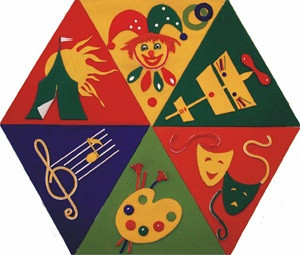 I.ОБЩИЕ СВЕДЕНИЯ	Самообследование муниципального бюджетного учреждения дополнительного образования  «Центр детского творчества «Восход» городского округа Самара проводилось в соответствии с Порядком о проведении самообследования образовательной организации, утверждённого приказом от 14.06.2013 №462 «Об утверждении Порядка проведения  самообследования образовательной организации».Целями проведения самообследования являются обеспечение доступности и открытости информации о деятельности учреждения, а так же подготовка отчёта о результатах самообследования.При самообследовании анализировались:Организационно-правовое обеспечение образовательной деятельности;Структура и система управления;Образовательная деятельность и методическое обеспечение образовательного процесса;Результативность деятельности учащихся и педагогов (награды и поощрения); Воспитательная работа и педагогические технологии; Кадровое обеспечение образовательного процесса по заявленным дополнительным образовательным программам (качественный состав педагогических кадров);Материально-техническая база (обеспечение образовательного процесса необходимым оборудованием).Историческая справка « ЦДТ «Восход»Клуб юных техников «Восход» был открыт в декабре 1978 года при 9 государственном подшипниковом заводе им. В.В. Куйбышева по адресу: ул. Свободы, д.20, и занимал площадь 243,7 кв.м. Основными направлениями работы в то время были: техническое, спортивно-техническое, декоративно-прикладное, художественно-эстетическое.В КЮТ «Восход» работали 8 руководителей кружков, один методист, два заведующих лабораторией и директор. Приоритетным было спортивно-техническое направление. Воспитанники судомодельного и авиамодельного кружков регулярно занимали призовые места в соревнованиях районного, городского и областного масштабов.В 1985 году произошло расширение клуба: добавились площади (322,8 кв.м) по адресу: ул. Аэродромная, д. 126. Приоритетным направлением работы структурного подразделения стало художественно-эстетическое направление. Были дополнительно открыты кружки: судомодельный, фотокружок, радиокружок, начальное техническое моделирование, эстетика быта, конструирование игрушки. Открытие дополнительных кружков позволило увеличить контингент воспитанников до 400 человек. В 1992 году КЮТ «Восход» стал структурным подразделением Центра культуры, здоровья и отдыха АО СПЗ (9 ГПЗ) и был переименован в молодёжный клуб (МК) «Восход». Новая администрация МК не была заинтересована в развитии детского творчества и по истечении 2 лет начались массовые сокращения руководителей кружков.В июне 1997 года инициативной группе педагогов удалось переоформить документы детского учреждения, перевести его в муниципальную форму собственности, восстановить педагогический коллектив и работу детских объединений - авиамодельный, радиокружок, юный изобретатель. МК «Восход» прекратил своё существование и превратился в муниципальное образовательное учреждение дополнительного образования детей Центр детского творчества «Восход» (МОУ ДОД ЦДТ «Восход»), который возглавил новый директор - Зиновьева Надежда Александровна.Центр детского творчества «Восход» (далее ЦДТ «Восход»)  - муниципальное бюджетное учреждение дополнительного образования, получившее своё название приказом  №25 от 05.08.1997 Отдела образования Администрации города Самары.В 1999 году к ЦДТ «Восход» был присоединён подростковый клуб «Ролик». В январе 2001 года МОО Советского района выделил «ЦДТ «Восход» помещение бывшего детского сада №226 по адресу: ул. Блюхера, 23, принадлежащее ранее гимназии «Перспектива». В это же время при «ЦДТ «Восход» был открыт подростковый клуб «Росток». Юридический адрес Центра переместился с улицы Свободы на улицу Блюхера. Дополнительно были открыты объединения: спортивное ориентирование, каратэ (восточные единоборства), акробатика, шахматы, дизайн одежды. В марте 2002 года к ЦДТ «Восход» были присоединены 2 подростковых клуба по месту жительства: «Зарница»  (ул. Свободы, 11) и «Мастер-класс» (ул. Антонова-Овсеенко, 89).Общая характеристика учрежденияМуниципальное бюджетное учреждение дополнительного образования «Центр детского творчества «Восход» создан с целью реализации дополнительных образовательных программ и оказания образовательных услуг, предусмотренных Уставом Центра.«ЦДТ «Восход» является юридическим лицом, имеет в оперативном управлении обособленное имущество, самостоятельный баланс, лицевые счета в финансовом органе казначейства, печать со своим наименованием, штампы. «ЦДТ «Восход» от своего имени приобретает и осуществляет имущественные и неимущественные права, несёт обязательства, выступает истцом и ответчиком в суде в соответствии  с федеральным законодательством.«ЦДТ «Восход» осуществляет свою деятельность в соответствии с Законом Российской  Федерации «Об образовании», приказом Министерства образования и наукиРоссийской Федерации (Минобрнауки России) от 29 августа 2013 г. N 1008 г. «Об утверждении Порядка организации и осуществления образовательной деятельности по дополнительнымобщеобразовательным программам», федеральными законами, иными нормативными правовыми актами РоссийскойФедерации, нормативными правовыми актами МБУ ДО ЦДТ «Восход», а также Уставом.МБУ ДО ЦДТ «Восход» выполняет муниципальное задание, сформированное и утвержденное Департаментом образования Администрации г.о. Самара, в соответствии с Уставом, основными видами деятельности учреждения. Контроль за выполнением муниципального задания осуществляет Департамент образования Администрации г.о. Самара.Организационно-правовое обеспечение образовательной деятельностиУчреждение является юридическим лицом, имеет обособленное имущество на праве оперативного управления, самостоятельный баланс, лицевые счета в органах казначейства, может от своего имени приобретать и осуществлять имущественные и неимущественные  права, нести обязанности, быть истцом и ответчиком в суде в соответствии с законодательством Российской Федерации.		Основным нормативно-правовым документом МБУ ДО «ЦДТ «Восход» является Устав, в соответствии с которым учреждение осуществляет в порядке, установленном законодательством Российской Федерацииобразовательную деятельность в области дополнительного образования. 		Также в своей деятельности учреждение руководствуется:Конституция РФЗакон  РФ «Об образовании»Федеральные законыУказы и распоряжения Президента Российской ФедерацииПостановления и распоряжения Правительства Российской ФедерацииМеждународные акты в области защиты прав ребенкаНормативные  правовые акты Министерства образования и науки Российской ФедерацииПорядок организации и осуществления образовательной деятельности по дополнительным общеобразовательным программамКонвенция о правах ребенкаСанитарно – эпидемиологические требования к учреждениям дополнительного образования детейДокументы по охране трудаТребования к содержанию и оформлению образовательных программ дополнительного образования детей.В «ЦДТ «Восход» разработаны и действуют внутренние локальные акты:Положение о внутреннем финансовом контроле в МБУ ДО «ЦДТ «Восход»Положение о противодействии коррупцииПоложение о режиме занятий и расписании учащихсяПоложение об аттестации обучающихся детских объединенийПоложение об аттестационной комиссииПорядок оформления возникновения и прекращения отношений между образовательной организацией и обучающимися и/или родителями (законными представителями)Положение о нормах профессиональной деятельности педагогических работниковПравила внутреннего трудового распорядкаПоложение о педагогическом советеПоложение об общем собрании трудового коллективаПоложение о персональном учетеПоложение об официальном сайте учрежденияПоложение о правах и обязанностях родителей (законных представителей) учащихсяПоложение о правилах приема обучающихся в детские объединенияПоложение о порядке применения или снятия мер дисциплинарной ответственности к учащимсяПоложение о комиссии по урегулированию споров между участниками образовательных отношенийПоложение об отделе детского творчестваПоложение о структурном подразделенииПоложение о проведении самообследованияПорядок и основание перевода, отчисления и восстановления обучающихсяПоложение о разовых выплатахДолжностные инструкции сотрудниковКоллективный договор«ЦДТ «Восход» обеспечиваетоткрытость и доступность достоверной и актуальной информации о себе ипредоставляемых образовательных услугах путём создания и ведения официального сайта: http://voshod23.ruв информационно-коммуникационной сети «Интернет» и размещения на нём перечня сведений, установленного федеральным законодательством. На данный момент времени сайт готовится к участию в «Общероссийском рейтинге школьных сайтов».1.1.Сведения о юридическом лице:1.2.Характеристика уставных документов и текущей документацииВывод:МБУ ДО «ЦДТ «Восход» г.о. Самара обеспечен необходимыми организационно-правовыми документами на ведение образовательной деятельности, реальные условия которой соответствуют требованиям, содержащимся в них. Имеющаяся система взаимодействия обеспечивает жизнедеятельность всех структурных подразделений учреждения и позволяет ему успешно вести образовательную деятельность. Собственная нормативная и организационно-распорядительная документация соответствует действующему законодательству РФ.Структура и система управленияВ соответствии с Уставом, Порядком организации и осуществления образовательной деятельности по дополнительным общеобразовательным программам, нормативными правовыми актами, действующими в РФ, «ЦДТ «Восход» самостоятелен в формировании своей структуры. Органами управления учреждения являются учредитель - Департамент образования Администрации г.о. Самара, руководитель учреждения (директор) и иные органы управления учреждения.Формами самоуправления учреждением являются Общее собрание, Педагогический совет, методический совет и Совет Центра, компетенцию которых  также определяет Устав учреждения.Педагогический состав формируется в соответствии со штатным расписанием. Центр работает по согласованному и утвержденному плану работы на учебный год. Все мероприятия (педагогические советы, заседания методического совета, отделений, совещания) проводятся в соответствии с утвержденным планом работы на год. Каждую неделю насущные вопросы деятельности учреждения решаются на совещании при директоре, в котором принимают участие заместители директора, главный бухгалтер, заведующий отделением, методист и приглашенные на данный вопрос заинтересованные работники учреждения. В целях содействия осуществлению самоуправленческих начал, развитию инициативы коллектива, расширению коллегиальных, демократических форм управления, созывается Общее собрание трудового коллектива, являющееся высшим органом самоуправления в учреждении. К компетенции собрания трудового коллектива относятся: принятие Устава, внесение изменений и дополнений к нему; обсуждение и принятие локальных актов; решение вопросов о необходимости заключения, изменения, дополнения коллективного договора, принятие коллективного договора; рассмотрение и принятие решений по вопросам деятельности «ЦДТ «Восход», не входящих в компетенцию других органов самоуправления. На заседаниях Педагогического совета рассматриваются вопросы готовности «ЦДТ «Восход» к новому учебному году, организации начала занятий, о профилактике правонарушений у детей, о соблюдении техники безопасности на занятиях, о состоянии воспитательной работы в учреждении и многие другие вопросы. Выводы:В целом структура «ЦДТ «Восход» и системы управления достаточны и эффективны для обеспечения выполнения функций Центра в сфере дополнительного образования в соответствии с действующим законодательством Российской Федерации. Сложившаяся система управления «ЦДТ «Восход» обеспечивает выполнение поставленных целей и задач и в целом соответствует современным требованиям. Ш. Образовательная деятельность и методическое обеспечение образовательного процессаОбразовательная деятельность.На сегодняшний день  в «ЦДТ «Восход» обучается 1150 учащихся.Огромное значение для качества образовательного процесса играет программное обеспечение. Дополнительные общеразвивающие программы соответствуют Программе развития «ЦДТ «Восход». В декабре 2015года разработана и принята новая редакция Программы развития Центра на 2016 – 2020 годы, которая ориентирована на современные требования к дополнительному образованию. Все дополнительные общеразвивающие программы рассмотрены на педагогическом совете и утверждены директором. К началу учебного года каждая программа пересматривается и утверждается на педагогическом совете.Дополнительные общеразвивающие программы содержат все обязательные структурные компоненты, составлены в соответствии с Примерными требованиями к программам дополнительного образования детей. Исходя из требований, содержание программ соответствует определённым направленностям деятельности и ориентировано на:создание условий для развития личности ребёнка;развитие мотивации личности к познанию и творчеству;обеспечение эмоционального благополучия ребёнка;приобщение к общечеловеческим ценностям;профилактику асоциального поведения;создание условий для социального, культурного и профессионального самоопределения, творческой самореализации личности ребёнка, ее интеграции в систему мировой и отечественной культур.Выбор конкретных направлений образовательной деятельности определяется интересами детей и подростков, потребностями семьи, запросами социума, культурными традициями, наличием ресурсов и специалистов соответствующего профиля.Основным направлением работы «ЦДТ «Восход» является образовательная деятельность, которая осуществляется через реализацию дополнительных общеобразовательных программ.Сведения о количестве дополнительных образовательных программ (по направленностям), используемых на занятиях в детских объединениях МБУ ДО «ЦДТ «Восход» 3.1.2. Количество педагогов, работающих по направленностям деятельности МБУ ДО «ЦДТ «Восход» в 2015-2016 учебном году	Главными критериями в оценке состояния и эффективности образовательной деятельности являются показатели уровня освоения учащимися образовательных  общеразвивающих программ и сохранение контингента.	В ЦДТ разработана и активно применяется система оценки результативности и эффективности обучения. Два раза в год проводится анализ освоения учащимися дополнительных образовательных программ по критериям и параметрам, определённым в образовательных программах.	Каждый педагог, исходя из специфики своей дополнительной образовательной программы, разрабатывает критерии оценки для определения результатов обучения.	Форма, вид, сроки, характер и содержание итоговых мероприятий (творческих работ, итоговых занятий и заданий др.), условия проведения аттестации в коллективах определяются педагогом, реализующим дополнительную образовательную программу.	Для определения результативности обучения используются следующие формы: тестирование, зачёт, участие в конкурсах, выставках, соревнованиях и т. п.	Сегодня в «ЦДТ «Восход» реализуются дополнительные образовательные программы для детей следующих направленностей:художественнойсоциально-педагогической;физкультурно-спортивной; технической.Художественная направленность	Ведущей педагогической идеей педагогов художественной направленности Центра является создание комфортных условий для образования и воспитания целостной личности через приобщение к духовным ценностям, вовлечения в творческую, музыкальную, театральную и изобразительную деятельность. Педагоги понимают, что среда в образовании - это не только комплект программ и методических рекомендаций, а в обязательном порядке своеобразный микросоциум - живая общность учащихся и педагогов.Дополнительные общеразвивающие программы художественной направленности проектируются в «ЦДТ «Восход» для детей разных возрастных категорий: учащихся младшего, среднего и старшего школьного возраста. Программы ориентированы на развитие общей и эстетической культуры учащихся, художественных и творческих способностей в избранных видах искусства. Художественные программы в зависимости от познавательных потребностей и способностей детей имеют общекультурную или углублённую направленность, служат средством организации свободного времени, формируют процесс творческого самовыражения и общения детей и подростков.	Программы декоративно-прикладного творчества включают в себя занятия по специальным художественным дисциплинам (дизайну, композиции, росписи по дереву, тестопластике, папье-маше, знакомству с народными росписями, бисероплетению, лепке народной игрушки, вышивание лентами и т.д.), формируют у детей практические умения и навыки по технике выполнения различных изделий, прививают любовь к прикладному искусству, развивают воображение, фантазию, художественный вкус, изобретательность, творческую активность. Учащиеся приобретают знания об истории прикладного творчества разных народов и родного края, что помогает учащимся почувствовать свою сопричастность к народной культуре.	Все программы декоративно-прикладного творчества носят интегрированный характер. Программы предусматривают как развитие элементарных пользовательских навыков владения материалами и инструментами, применяемыми в декоративно-прикладном творчестве, так и развитие умений создавать оригинальные произведения прикладного творчества.	Большое внимание уделяется самостоятельному изготовлению декоративных изделий, развитию проектной деятельности, формированию и развитию на этой основе индивидуального художественного вкуса и индивидуального самовыражения творческих способностей обучающихся.	Программа театрального объединения «ВиР» носит всесторонне развивающий характер. Педагог театрального объединения имеет большой опыт работы с одаренными детьми.	Программы художественной направленности предусматривают обширную выставочную, конкурсную деятельность учащихся, посещение музеев и выставок.Социально-педагогическая направленностьОбразовательные программы социально-педагогической направленности многофункциональны по целевому назначению, способствуют развитию творческих способностей, воспитанию интеллектуальной инициативы, предусматривают повышение уровня обучающихся, а также создают условия для расширения знаний в области профессиональной деятельности.Программы данной направленности ориентированы на формирование сознательной личности, нацеленной на постоянное повышение своего культурного уровня, формирование мнения по важнейшим проблемам общества и человеческим отношениям, развитие самосознания и самовоспитания.	За отчетный период увеличилось количество реализуемых программ социально-педагогической направленности, открыто два новых объединения – «Объектив» (волонтерский отряд), и «Триз - путь к успеху».В данный момент в Центре функционируют 6 объединений: «Игромир», «Отвага», «Мужество», «Акация»,«Объектив», «Триз - путьк успеху».  Социально-педагогическая направленность подразумевает также работу по досуговым программам в клубах по месту жительства. В структуре Центра работают три подростковых клуба: п/к «Ролик», п/к «Зарница» и п/к «Мастер-класс», которые призваны создавать благоприятные условия для реализации прав детей и подростков городского округа Самара на духовно-нравственное, интеллектуальное и физическое развитие, удовлетворение запросов семей и учащихся в организации содержательного внеурочного досуга, организовывать учебно-воспитательный процесс, стимулирующий развитие природных склонностей и творческих способностей, лидерских качеств. Большое внимание уделяется патриотическому воспитанию и воспитанию экологической культуры. В работе по социально-педагогической направленности широко используется система социального партнерства. Ведется работа по пропаганде в молодежной среде основ здорового образа жизни и полезных привычек. Также к данной направленности относится работа двух групп кратковременного пребывания детей – «Крошка Енот» (ул. Блюхера,23) и «Колобок» (ул. Аэродромная,126). На базе групп работают 8 педагогов. С детьми в группах проводятся следующие занятия: ДПИ, изобразительная деятельность, ритмика, ОФП, НТМ, музыка, ознакомление с окружающим миром, лепка, развитие речи, математика. Воспитанники группы «Крошка Енот» стали дипломантами городской квест – игры для дошкольников групп кратковременного пребывания «Мы – маленькие звезды». Воспитанники групп и их родители являются постоянными участниками мероприятий Центра.Техническая направленность	В настоящее время актуальным становится проблема поиска ресурсов для создания условий, способствующих развитию технического творчества. Под техническим творчеством мы понимаем деятельность, направленную на развитие нетрадиционного мышления в области конструирования.	В «ЦДТ «Восход» реализуются 4 общеразвивающие программы технической направленности, которые предназначены для детей младшего и среднего школьного возраста. Программы начально-технического моделирования помогают учащимся получить первоначальные политехнические знания: сведения о техническом рисунке, чертеже, эскизе, развивают умения и навыки работы с ручным инструментом. Конструирование и моделирование – это первые шаги учащихся в самостоятельности по созданию макетов, моделей и простейших технических объектов. В процессе реализации программ технической направленности у учащихся формируются графические и конструкторские умения, развиваются пространственное и логическое мышление, осуществляются первые шаги к конструкторско-технологической деятельности.	Все программы связаны с практической деятельностью, что способствует готовности учащихся к самостоятельному поиску методов познания, совершенствуются и закрепляются специальные компетенции в области технического моделирования.Физкультурно-спортивная направленность	Дополнительные общеразвивающие программы физкультурно-спортивной направленности призваны работать над улучшением физического развития и физической подготовленности детей, развития ловкости, координации, глазомера, согласованности движений, воспитании морально-волевых качеств, укрепления здоровья детей, повышения уровня двигательной активности, формирования двигательных умений и навыков, укрепления уверенности детей в своих силах и возможностях, умения чувствовать себя комфортно в большом коллективе.	Физкультурно-спортивные программы гуманистически ориентированы, так как разработаны с учетом особенностей психомоторного развития школьников, реального уровня их физической подготовленности. Занятия дают возможность каждому ребенку познакомиться с элементами спорта, почувствовать важность участия в совместных действиях, помощи друг другу для достижения результата и успеха, т.е. приобщают детей к универсальным ценностям человеческой жизни, доброте, коллективизму, взаимопомощи.В Центре на протяжении многих лет функционируют два объединения «Бокс»,  учащиеся которых имеют достижения городского, областного и всероссийского уровня, задействованы и дети младшего возраста в объединениях «ОФП» и «Детский фитнес». В этом году открылось два новых объединения – объединение «Спортивная борьба» и объединение «Ладья» (шахматы).	Программы физкультурно-спортивной направленности охватывают детей разного возраста: дошкольного возраста, младшее, среднее и старшее звено учащихся школ. Методическая деятельность.В 2015-2016 учебном году разработана и написана Программа развития Центра – «Взгляд в будущее» на период 2016-2020 гг. Программа развития опирается на современные основополагающие документы в дополнительном образовании, ориентируется на сигнальные слова - сотворчество, саморазвитие, самореализация, которые исходят из содержания личностно-ориентированного образования, как образования на основе учета и развития индивидуальных особенностей, тесного взаимодействия педагога и ребенка, направленных на становление человека. В учебно-воспитательный процесс МБУ ДО «ЦДТ «Восход» выделены следующие блоки деятельности:Образовательный процесс;Досуговая деятельность;Социально-педагогическая работа по месту жительства;Социализация и адаптация детей и подростков.Основой организации образовательного процесса в «ЦДТ «Восход» является личностно-развивающий характер образования, реализуемый через деятельность каждого обучающегося в зоне его ближайшего развития.Пакет дополнительных образовательных общеразвивающих программ в «ЦДТ «Восход» на протяжении последних лет достаточно стабилен и обновление содержания происходит в том направлении, что новые программы появляются вместо тех, которые уже не реализуются. Опрос среди родителей выявил, что наибольшим спросом пользуются разные дополнительные образовательные программы: бокс, хореография, изобразительное искусство, театр. Методическая работа в Центре организована на 2 уровнях: Информационно - методическийКонсультативно - методическийФормы работы: совещания, теоретические семинары, семинары-практикумы, индивидуальные консультации, собеседования, мастер-классы.Участвуя в различных методических мероприятиях, проводимых на базе Центра, педагоги дополнительного образования предоставляют свой педагогический опыт по проведению занятий, использованию новых педагогических технологий, обмениваются знаниями, полученными на курсах повышения квалификации, приёмами организации деятельности детей. Педагоги занимаются самообразованием: совершенствуют свои дополнительные образовательные общеразвивающие программы, приобретают методическую литературу, охотно посещают курсы и семинары повышения своего профессионального мастерства. Необходимо отметить возросший интерес педагогов к методической работе, увеличение количества посещённых занятий своих коллег. 	За отчетный период на базе МБУ ДО ЦДТ «Восход» силами администрации и педагогов Центра были проведены семинары, практикумы и мастер-классы.3.2.1.Семинары и мастер-классыЦель методической деятельности: обеспечение достижения и поддержания высокого уровня учебно-воспитательного процесса в «ЦДТ «Восход», основанного на новом педагогическом мышлении, инновационных технологиях, способствующих повышению качества обучения и воспитания детей, создающих условия для самореализации личности ребёнка и педагога.Приоритетные направления деятельности методических работников Центра:интенсивное самообразование;консультирование и подготовка к конкурсам профессионального мастерства;повышение профессионального мастерства;прохождение квалификационных испытаний;аналитическая работа;консультирование;мониторинг реализации каждой образовательной программы в учреждении;подготовка и сопровождение открытых занятий педагогов Центра. 	Одновременно с общими универсальными методическими вопросами методисты курируют и основные направления деятельности Центра.Методистами «ЦДТ «Восход» в рамках повышения педагогического мастерства ведется регулярная консультативная работа по корректировке, доработке и созданию образовательных программ нового поколения. Организуя работу в виде ежемесячных консультаций в помощь педагогам, создающим и дополняющим образовательную программу, методисты обращают внимание на соответствие поставленных целей и задач, ожидаемому результату, а также их диагностируемости. За отчетный период количество дополнительных образовательных общеразвивающих программ увеличилось на 4- «Спортивная борьба», «Триз- путь к успеху», «Объектив», «Ладья».	Также повышение педагогического мастерства происходило и посредством личных консультаций с методистами ЦДТ. В среднем за отчетный период методистами «ЦДТ «Восход» было проведено более 70 личных консультаций с педагогами по интересующим их темам.Проводя анализ педагогической деятельности, следует рассматривать не только и не столько количественные показатели, но и творческий подход педагогов к работе, без которого трудно ожидать творческого подхода от детей, т.к. творчество - одна из главных социально - педагогических ценностей. Ориентация на творчество рассматривается как стратегия построения образовательного процесса в учреждении с начала его существования. При посещении методистами и администрацией занятий и анализа деятельности педагогов одним из оценочных критериев является наличие «элемента творчества» при проведении занятий.Методистами Центра с целью дальнейшего распространения лучшего опыта и профессионального мастерства педагогических кадров выявляется и ведётся обобщение опыта творчески работающих педагогов. В Центре активно ведется работа по наставничеству, так начинающим педагогам большую поддержку оказывают более опытные педагоги: Васильева В.Н., Жаднова О.В., Романовская А.Л., Терешина С.В., Калашников В.И., Горлова С.Г. Молодым педагогам Центра есть на кого равняться, у кого учиться. Опытные педагоги Центра всегда приходят на помощь молодым кадрам и отвечают на все интересующие их вопросы, оказывают помощь во время прохождения педагогической практики в «ЦДТ «Восход» студентов педагогических ВУЗов и колледжей городского округа Самара.Методисты оказывают консультационную помощь педагогам при подготовке их к конкурсам профессионального педагогического мастерства, а так же при подготовке к прохождению квалификационных испытаний, результатом данной успешной деятельности можно победы педагогов в городских профессиональных конкурсах. За отчетный период методистами Центра совместно с педагогами были разработаны инновационные педагогические проекты и гранты.3.2.2. Педагогические проекты и грантыЕжегодно в «ЦДТ «Восход» разрабатывается методическая продукция всех видов: образовательные программы, тематические уроки, методические и учебные пособия, рекомендации, памятки, материалы в помощь педагогам для самообразования  и т.п. В отчетном периоде педагогическими кадрами МБУ ДО «ЦДТ «Восход» осуществлялось транслирование опыта практических результатов своей профессиональной деятельности через публикацию своего педагогического опыта в средствах массовой информации и сети Интернет. В течение отчетного периода было подготовлено и опубликовано множество методических материалов как в сети Интернет, так и в сетевом сборнике ТИМО Советского района.Ещё одной формой транслирования собственного педагогического опыта и результатов педагогической деятельности в отчетном периоде выступили научно-практические конференции.3.2.3. Участие в педагогических научно-практических конференцияхВыводы и рекомендации:Активизировать участие педагогов в конкурсах научно-методических работ, педагогического мастерства и проектной деятельности. Результативность деятельности учащихся и педагогов (награды и поощрения)		«ЦДТ «Восход» является многопрофильным учреждением, где сложилось единство воспитательного и образовательного процессов.		Анализ потенциальных возможностей педагогического состава позволяет констатировать, что «ЦДТ «Восход» имеет работоспособный коллектив с хорошим соотношением групп по возрасту, стажу и квалификации.	Показателем высокого профессионализма педагогических кадров Центра является участие их в различных мероприятиях профессионального мастерства и других мероприятиях.Информация о достижениях учащихся за период с 1 апреля 2015г. по 31 марта 2016 г.Победы учащихся в разнообразных конкурсных мероприятиях - показатель эффективности реализации дополнительных образовательных общеразвивающих программ и высокого профессионального уровня преподавания. Работа с одарёнными детьми определена как приоритетное направление в деятельности Центра на ближайшие годы. Именно дети с ярко выраженными способностями являются перспективным звеном успешной деятельности образовательного учреждения. Достижения учащихся «ЦДТ «Восход» с каждым годом имеют тенденцию увеличиваться.Сравнительная таблица достижений учащихсяПоскольку 2015 – 2016 учебный год еще не закончен (данные представлены на 31 марта 2016 года), достижения учащихся будут увеличиваться за счет участия в конкурсах, выставках, соревнованиях, фестивалях и т.д.Педагоги Центра принимают активное участие в конкурсах, фестивалях, соревнованиях различного уровня. Так, за отчетный период можно отметить следующие достижения педагогических кадров:Достижения педагогического коллектива и педагогов с 31.03.2015 – 31.03.2016г.	Педагоги художественной направленности Центра принимают активное участие в виртуальных конкурсах (ССИТ, г.Москва). За тесное сотрудничество и участие в выставках системой добровольной сертификации информационных технологий «ССИТ» (г. Москва) Центр детского творчества «Восход» награжден Бронзовым сертификатом, который удостоверяет качество образовательных услуг учреждения дополнительного образования. Педагогические технологии.Модернизация современной системы образования требует постоянного совершенствования профессионального мастерства педагогов. Педагоги Центра понимают актуальность данной проблемы. Спектр проблем, стоящих в настоящее время перед педагогом, настолько широк, что невозможно осуществлять образовательный процесс без владения новыми технологиями и электронными образовательными ресурсами.Педагогические технологии - это совокупность психолого-педагогических установок, определяющих специальный набор и компоновку форм, методов, способов, приемов обучения, воспитательных средств. Для решения спектра проблем педагогам требуются знания новых технологий и умение внедрять их в свою педагогическую деятельность, умение эффективно построить индивидуальную и групповую работу с учащимися, готовность осуществлять собственную образовательную траекторию, обеспечивая успешность и конкурентноспособность. В настоящее время педагогам недостаточно «стандартной» психолого - педагогической и методической подготовки. Педагоги «ЦДТ «Восход» на занятиях используют следующие образовательные технологии:здоровьесберегающие технологиивоспитательные технологиитехнология КТД (коллективного творческого дела)игровые технологииинформационно - коммуникативные технологиигрупповые технологиипроектные технологииличностно-ориентированные технологии.Самооценка воспитательной деятельности	Воспитательная работа ведётся в соответствии с планом работы «ЦДТ «Восход» по следующим направлениям: сохранение и укрепление здоровья учащихся (здоровьесбережение); гражданско-патриотическое воспитание; формирование нравственных основ личности и духовной культуры; формирование художественно-эстетических основ личности; организация досуга детей; работа с родителями.Сохранение и укрепление здоровья учащихся	Главной задачей в этом направлении Центр «Восход» определяет организацию спортивной и оздоровительной работы с детьми, укрепление здоровья учащихся с помощью привлечения к регулярным занятиям спортом, систематическое внедрение здоровьесберегающих технологий. 	Здоровьесберегающая педагогика включает в себя последовательное формирование здоровьесберегающего пространства с обязательным внедрением всеми педагогами здоровьесберегающих технологий. На данный момент в Центре функционирует 6 объединений физкультурно-спортивной направленности, но педагоги и других объединений нацелены на  сохранение и укрепление здоровья учащихся.	Педагоги Центра организуют образовательный процесс без ущерба для здоровья учащихся, воспитывают у учащихся грамотность в вопросах здоровья, предупреждают вредные привычки, учат практически воплощать потребность вести здоровый образ жизни и заботиться о своем здоровье.Организационно-воспитательная работа по здоровьесбережению:Улучшение физического, психического и социального здоровья детей посредством цикла мероприятий оздоровительного, общеукрепляющего, спортивного характера;Разработка педагогических технологий, методик, способствующих сохранению здоровья детей и формирующих потребность и навыки здорового образа жизни;3. Соблюдение санитарно-гигиенических норм при организации учебно-воспитательного процесса;4. Информационно-консультативная работа: мероприятия, направленные на пропаганду здорового образа жизни - беседы, уроки и дни  здоровья, выпуск листовок по пропаганде здорового образа жизни, привлечение работников  медицинских учреждений для просветительских бесед;5. Организация спортивных мероприятий: спортивные соревнования, спаринги по боксу, спартакиады, спортивные праздники двора, теннисные турниры;6. Ежемесячное проведение на базе подростковых клубов Уроков здоровья;7. Участие в общегородских акциях «Белая ромашка», «Жизнь без наркотиков», «Быть здоровы - правильный путь», «Против пива – всем миром», «Вредным привычкам - нет», «Антиспид» и т.д.Гражданско-патриотическое воспитаниеВоспитание патриота своей Родины Центр «Восход» ставит приоритетной задачей. Гражданско - патриотическое воспитание является базовой составляющей патриотического воспитания и важнейшим элементом человеческого мировоззрения. Центр организует свою деятельность в данном направлении систематически и целенаправленно:Разрабатывает и внедряет эффективные формы и методы работы, способствующие развитию патриотизма через практическую деятельность;Формирует патриотическое мировоззрение, направленное на сохранение окружающей среды и достижений предшествующих поколений, воспитание личности, ответственной за малую родину;Создает педагогические ситуации, направленные на формирование способности и готовности учащихся к защите своего Отечества в военно-спортивных мероприятиях и творческих конкурсах;Сочетает все компоненты патриотического воспитания при планировании и организации учебно-воспитательного процесса;Осуществляет подбор и оптимальное сочетание всех форм и методов патриотического воспитания в учебной и социально-значимой деятельности.Организационно-воспитательная работа по воспитанию гражданско-патриотических чувств Воспитание патриота невозможно без воспитания сознательного, добропорядочного гражданина своей Родины, жителя своего города. В этом направлении проводились беседы: «По улицам родного города», где учащиеся знакомились с улицами города Самара, которые носят имена героев Великой Отечественной и Гражданской войн, а также героев труда; «Мои права мои обязанности» (правовое воспитание) и т.д. Уроки мужества стали неотъемлемой частью работы в клубах по месту жительства. Центр активно участвует в акциях «Ветеран живет рядом», «Письмо ветерану», обязательно проводится месячник «Народ и Армия –едины». К знаменательным датам России выпускались стенгазеты, проводились литературные гостиные и ставились спектакли. Театральный коллектив «ВиР» сотрудничает с семьей Трыниных - ветеранами Великой Отечественной войны. В мае 2015 г. прошел учрежденческий конкурс чтецов «Трынинские чтения». Учащимися объединения «ВиР» ведется активная работа с архивными документами семьи Трыниных, к 68-летию семейной жизни супругов был показан спектакль «История одной любви…». К юбилею Победы в Центре проводилась большая работа, педагоги и учащиеся приняли участие в организации и проведении социально-значимых мероприятий:- организация выставки в Администрации Советского района «Вашей славы наследники мы!»- участие в областном турнире по боксу, посвященном Дню защитника Отечества- участие в проведении военно-спортивной игры совместно с МБОУ СОШ №80 и 163- участие в городском открытом фестивале театрального творчества «Синяя птица»- организация районного этапа городского фестиваля по видам искусств «Салют, Победа!» в номинации выставка-конкурс декоративно-прикладных, изобразительных и фото работ- проведение шахматно-шашечного турнира среди клубов по месту жительства, посвященного 70-летию Победы- проведение акции «Ветеран живет рядом»- организация выставки изобразительных творческих работ учащихся  Центра: «Победа деда - моя Победа»- организация выставки военной техники из бумаги и картона «Есть память, которой не будет забвенья и слава, которой не будет конца!» на базе МБОУ СОШ «Яктылык»- реализация волонтерского проекта «Аллея мира» в парке Победы в рамках проекта «Я – волонтер!» (посадка деревьев)- премьера спектакля «Кочерыжка»- акция «Голубь мира» и др.В конкурсных мероприятиях различного уровня, посвященных 70-летию Победы, учащиеся и педагоги Центра приняли активное участие.	На базе Центра работает волонтерский отряд «Объектив» (рук. Жаднова О.В.), который проделал следующую работу:Формирование нравственных основ личности и духовной культуры.Об актуальности духовно-нравственного воспитания свидетельствуют многие кризисные явления современной жизни: наркомания, криминализация детской среды, низкий уровень общественной морали, утрата семейных ценностей. Следуя перечисленным проблемам, педагоги Центра выделяют духовно-нравственное воспитание в особую воспитательную область и ставят перед собой следующие задачи: Воспитывать любовь к малой Родине, семье, природе родного края, народным традициям.Учить доброте, милосердию, отзывчивости, толерантности.Способствовать развитию нравственного и духовного мира детей.Учить самостоятельности, умению отвечать за свои поступки, нести за них ответственность.Формировать нравственные позиции: способность к различению добра и зла;Формировать нравственное поведение: готовности служить людям и Отечеству,проявлению духовной рассудительности;Формировать правосознание учащихся, гражданскую позицию.Организовывать сотрудничество и взаимодействие учащихся, педагогов и родителей.	Для реализации поставленных задач педагогами Центра используются методы и технологии, апеллирующие не только к мышлению, но и к эмоциональному миру человека.	Педагогами дополнительного образования и педагогами – организаторами «ЦДТ «Восход» в течение года проводятся беседы, диспуты, экскурсии, встречи с интересными людьми, направленные на формирование устойчивой нравственной позиции учащихся. В зависимости от возраста детей на занятиях применяются различные способы приобщения к духовному наследию и культуре России.      Так, в отчетный период были проведены следующие беседы и диспуты: «Моя малая родина», «Если с другом вышел в путь», «Войди в природу другом»,  «Зеленая планета », «Как помочь товарищу, если он попал в беду», «Мой дом – моя семья», «Как я вижу свое будущее», «Мы будущее своего Отечества» и т.п.	Много внимания уделяется приобщению детей к народным традициям: празднование Масленицы, Святочные гадания, участие в городской выставке «Свет Рождества» и Рождественском фестивале православной культуры и творчества и др. На занятиях объединений декоративно – прикладного творчества на основе знакомства с народным искусством педагоги помогают учащимся почувствовать свою сопричастность к народному творчеству. 	Любовь к родному краю, к родной культуре находит отражение в творческой деятельности учащихся. Учащиеся Центра за отчетный период приняли участие в городском конкурсе к 120-летию со дня рождения русского поэта С.А. Есенина «Отговорила роща золотая», в городском конкурсе, посвященном павшим во всех войнах «Праздник белых журавлей», в Межрегиональной выставке-фестивале «Радужная кисть», областном фестивале народной культуры «Свет бересты», в городском фестивале по видам искусств «Юные дарования Самары», посвященному 430-летию Самары «Тебе, моя Самара!».	На базе клубов по месту жительства проводились месячники нравственно – правовой  культуры. На базе Центра проводились Всероссийские Дни защиты от экологической опасности. Учащиеся Центра  проводят общественно полезные акции. 	Учащиеся и педагоги «ЦДТ «Восход» ежегодно принимают участие в конкурсах чтецов духовно – нравственной тематики «Живая классика». На базе структурного подразделения Центра к каждой знаменательной дате организуется тематическая выставка детских творческих работ. Центр является организатором проведения различных творческих конкурсов. В феврале 2016года на базе структурного подразделения Центра был организован и проведен городской конкурс детского рисунка «Футбол глазами детей», в феврале – городской конкурс изо, ДПИ и фоторабот «Любимый город» и  районном конкурсе детских рисунков «Русская зима-2016» среди учащихся образовательных учреждений Советского района, в марте - городской конкурс изо, ДПИ и фоторабот «Загадочный космос».Формирование художественно-эстетических основ личности. Художественное направление образовательной деятельности является одним из основных в учреждении, что способствует развитию творческого потенциала личности ребенка, удовлетворению его эмоциональных, интеллектуальных, познавательных и культурных потребностей. В настоящее время художественно-эстетическое воспитание в системе дополнительного  решает социально-значимые вопросы детской занятости и организации досуга, создает условия профессиональных интересов в самых разных областях.В Центре большее количество реализуемых программ – это программы художественной направленности, ведь художественно-эстетическое воспитание является одним из ключевых условий для развития духовно- нравственной, культурной личности на основе художественных ценностей. Педагоги Центра являются профессионалами в этом направлении, строят занятия с детьми так, чтобы раскрыть детский творческий потенциал в области изобразительной деятельности, декоративно-прикладного искусства, вокальном исполнение, хореографии и театральном искусстве.Целенаправленная и согласованная деятельность педагогов в области художественно-эстетического воспитания достигается благодаря совместному планированию работы в этом направлении. Процесс воспитания и образования построен на учете способностей, интересов и потребности детей, что способствует их самопознанию и самовыражению.Впервые в феврале 2016 г. совместно с ЦДТ «Ирбис» был организован и проведен творческий отчет коллектива Центра, в котором приняли участие все коллективы, педагоги и директор Центра, были организованы выставка творческих работ и концертная программа, посвященные 430-летию Самару и Году кино.За прошедший период учащиеся и педагоги стали участниками и победителями различных Международных, Всероссийских, межрегиональных, областных и городских конкурсов по изобразительному искусству и ДПИ, приняли участие в городских фестивалях, выставках и конкурсах. Вырос процент участия во Всероссийских и Международных конкурсах.Работа с родителямиДанная работа направлена на организацию сотрудничества в интересах ребёнка, формирование общих подходов к воспитанию, обучению, личностному развитию детей.Педагогов Центра «Восход» и родителей объединяет забота о здоровье ребенка, его развитие, а также создание атмосферы доверия и личностного успеха в совместной деятельности.Основные задачи сотрудничества:Установить партнерские отношения с семьей учащихся;Объединить усилия для полноценного развития и воспитания;Создать атмосферу общности интересов;Активизировать и обобщить воспитательные умения родителей;Оказывать информационно-правовую помощь учащимся и их родителям;	Педагоги Центра осуществляли сотрудничество с родителями учащихся:регулярно проводятся родительские собрания и встречи с родителями;проводятся индивидуальные консультации и беседы;проводятся открытые занятия;проводятся Дни открытых дверей и мероприятия;встречи с администрацией Центра;анкетирование «Родители о работе учреждений дополнительного образования»;привлечение родителей для организации и участия в мероприятиях творческих объединений Центра.	Родители учащихся привлекаются для оказания помощи в благоустройстве территории Центра, его помещений и кабинетов, изготовлению костюмов для театрального коллектива, совместному посещению театров, выставок и концертов. Педагогами ведется активная просветительская работа среди родителей.Взаимодействие и сотрудничество с социальными институтамиЗаключены бессрочные договора о сотрудничестве со следующими социальными партнерами: МБУ Школа №66, 67, 80, 163, «Яктылык», лицеем «Престиж», специальной общеобразовательной школой – интернатом №111, центром «Семья» Советского района, детскими библиотеками №№ 8, 9, 13, ТОС №3 и 4, детской поликлиникой №10, ОПН №3.Учащиеся «ЦДТ «Восход» постоянно проводят социально-значимые мероприятия для учащихся школы – интерната № 111, МБУ Школа №66, 80, 92, 163, «Яктылык» и жителей района. Театральный коллектив «ВиР» и городской зоопарк провели за отчетный период много совместных мероприятий: «1 сентября в городском зоопарке», «День журавля», ряд экологических праздников и т.д.В течение отчетного периода педагоги и учащиеся «ЦДТ «Восход» принимали активное участие в мероприятиях, проводимых Администрацией Советского района г.о. Самара: День Победы, День защиты детей, День знаний, Масленица.Во всех мероприятиях Департамента образования Администрации г.о. Самара учащиеся и педагоги Центра принимали активное участие.Кадровое обеспечение образовательного процесса по дополнительным образовательным программам(качественный состав педагогических кадров)Всего сотрудников с ЦДТ «Восход» – 40 человек6.1.Сведения о педагогических работникахОбщие сведения о сотрудниках ЦентраВ Центре работаютОбразование педагогических кадровКвалификация  педагогических кадров:Аттестация  педагогических кадровСтабильность педагогического коллектива в данном учрежденииПедагогам и методистам Центра присуще позитивное отношение к повышению квалификации, что является основным элементом непрерывного образования. В Центре существует система повышения квалификации.Система повышения педагогического мастерства и квалификации педагогических кадров:В феврале 2016 г. в рамках реализации проекта «Триз-технологии» заместителем директора по научно-методической работе Ермолаевой Т.И. совместно с ЦРО были организованы курсы повышения квалификации для педагогов г.о.Самара «ТРИЗ-технологии: от игры к исследованиям» (ведущий курсов - Терехова Г.В., к.п.н., доцент кафедры теоретической и прикладной психологии ФГБОУ ВПО «Челябинский государственный педагогический университет», автор программы дополнительного образования на основе ТРИЗ и РТВ «Уроки творчества» (1999-2016 гг.).Процесс повышения квалификации педагогическими кадрами МБУ ДО «ЦДТ «Восход» г.о. Самара непрерывный и продолжается в течение всего года. В ноябре 2015 года ответственный за повышение квалификации педагогов методист Терешина С.В. прошла обучение по организации работы с персональными данными сотрудников. Курсы повышения квалификации педагогов с 01.04.2014 г. по 31.03.2015 г.:            В соответствии с Положением о знаках отличия Департамента образования Администрации г.о. Самара Почетной грамотой Департамента образования Администрации г.о. Самара награждена заведующая отделом  «ЦДТ «Восход» Жаднова О.В.            В соответствии с Положением о знаках отличия Департамента образования Администрации г.о. Самара Благодарственным письмом Департамента образования Администрации г.о. Самара награждены директор Городецкая Ф.В. и Золотарёва Г.Я.	Дипломом Департамента образования Администрации г.о. Самара награжден коллектив творческого объединения «Акварель» (пед. Жаднова О.В.) за высокие результаты в конкурсных мероприятиях городского фестиваля по видам искусств «Юные дарования Самары», посвященного 430-летию Самары «Тебе, моя Самара!».	Выводы: В Центре созданы условия для оптимального развития и творческой самореализации детей. Созданы условия для работы в команде преподавателей, мотивации на успех.Материально-техническая база (обеспечение образовательного процесса необходимым оборудованием)Сведения о зданиях и помещениях  для ведения образовательной деятельности и ресурсное обеспечение образовательного процессаОсновой материально-технической базы является двухэтажное здание бывшего детского сада. Год постройки: 1964 год.Здание кирпичное, есть канализация, водопровод.Форма владения зданиями и помещениями: владение на праве оперативного управления.Общая площадь используемых зданий и помещений (Блюхера, 23): 540,8 кв.мОбщая площадь прилегающей территории: 3531 кв.мКоличество учебных классов:8 учебных кабинетов на ул. Блюхера, 23;2 учебных кабинета на ул. Антонова-Овсеенко, 89;3 учебных кабинета на ул. Свободы, 11;4 учебных кабинета на ул. Аэродромная, 126;6 учебных кабинетов на ул. Свободы, 20;На основании приказа Департамента управления имуществом городского округа Самара от 12.02.2016 года №710 и акта приема – передачи от 09.03.2016 года из оперативного управления МБУ ДО «ЦДТ «Восход» изъято нежилое помещение общей площадью 161,5 кв.м по адресу: г. Самара, ул. Свободы, д.20 (цокольный этаж).Количество мастерских: 1Количество хореографических классов:1Количество спортивных залов: 1 (ул.Блюхера, 23)Актовый зал: 1 (80 посадочных мест)	Загруженность  кабинетов  в выходные дни - по расписанию.- Правила пожарной безопасности соблюдаются строго в соответствии с инструкциями, ежегодно проводится проверка противопожарного состояния учреждения ГУ МЧС. Ежемесячно осуществляется техническое обслуживание  пожарной сигнализации.		Нормы СанПин проверяются ежегодно Управлением Федеральной службы по надзору в сфере защиты прав потребителей и благополучия человека по Самарской области. В феврале сотрудники ЦДТ «Восход» прошли медицинский профилактический осмотр.	Раз в год в образовательном учреждении осуществляются  прозвонка, гидравлические испытания, перезарядка огнетушителей.В ЦДТ «Восход» имеется 10 компьютеров, 2 ноутбука, 2 планшетных компьютера. Учреждение подключено к сети Интернет, в отчетный период установлен wi-fi- роутер, который обеспечил доступ к сети Интернет всем необходимым службам и учащимся Центра.Имеется копировально-множительная аппаратура, которая позволяет оперативно тиражировать учебно-методическую литературу.Наиважнейшей задачей ЦДТ «Восход» стало создание комфортных, близких к домашним, условий для обучающихся учреждения. Интерьер помещений в основном оформлен силами сотрудников ЦДТ «Восход», что создает доброжелательную обстановку. За отчетный период оборудованы:2 кабинета для группы кратковременного пребывания детей;кабинет для отдыха и комната приема пищи сотрудников и чаепитий учащихся;кабинет директора;кабинет методиста;кабинет для работы секретаря;кабинет для вахтеров и сторожей;кабинет для работы детских объединений по ДПИ и изо;туалет для сотрудников.Все учебные помещения оборудованы мебелью в соответствии с санитарно-гигиеническими   нормами:спортивные залы (имеется  спортивный  инвентарь);тренажерный зал (имеется 8 тренажеров); хореографический зал (имеются  станки, зеркала); изостудии (в работе используются компьютеры).Во время пребывания детей в ЦДТ «Восход» есть возможность посетить специальные помещения: игровые комнаты, заняться теннисом в спортзале, спортом на уличной спортивной площадке, посетить  тренажерный зал.Здание ЦДТ «Восход» (ул. Блюхера, 23) приспособлено для образовательного процесса. В наличии 6 учебных кабинетов, актовый зал на 80 посадочных мест, выставочный зал, подсобные помещения: подсобное помещение для хранения реквизита, кабинеты для педагогов, методический кабинет, комната отдыха. Земельный участок, занимаемый учреждением (0,335 га) используется как спортивная  площадка. Приобретен инвентарь для уборки помещений и территории Центра. Учебные кабинеты оснащены мебелью, соответствующей СанПин, обеспечены учебно-наглядными пособиями. В ЦДТ «Восход» нет отдельно библиотеки, вся литература находится в кабинетах педагогов. ЦДТ «Восход» требуется пополнение книжного методического фонда научно-методической и образовательной литературой.Контрактным управляющим совместно с главным бухгалтером осуществляют государственные закупки по закону 44-ФЗ, готовятся документы и отчеты.Так же специалистами Центра осуществляется постоянная (в соответствии со сроками) работа на государственных сайтах:АРМ МРЭЭО;bus.gov.ru;zakupki.gov.ru;ИСПДн Самарской области;Государственный реестр ПДн;«АИС. Кадры в образовании»;Сайт городского округа Самара в сфере закупок;«АИС. Госзаказ».Все сайты заполняются своевременно и качественно.Вывод: Самооценка ресурсного обеспечения дополнительных образовательных программ «ЦДТ «Восход» показала оптимальный уровень, что позволит в дальнейшем расширить спектр образовательных услуг. В целом материально-техническая база обеспечивает на должном уровне ведение учебного процесса в рамках реализуемых учреждением дополнительных образовательных программ. Усовершенствование материально-технической базы - задача на ближайшую  перспективу развития образовательного учреждения.АНАЛИЗ  ПОКАЗАТЕЛЕЙ  ДЕЯТЕЛЬНОСТИ  ОБРАЗОВАТЕЛЬНОГО УЧРЕЖДЕНИЯ.  ПРЕИМУЩЕСТВА  И  ПРОБЛЕМЫ.	Анализ жизнедеятельности Центра позволил определить его основные преимущества, а именно:в Центре работает квалифицированный педагогический коллектив, мотивированный на деятельность по развитию образовательного учреждения;разработана и действует система морального и материального стимулирования педагогических работников и технического персонала; обеспечивается повышение уровня информированности и технологической грамотности педагогов в вопросах здоровьесбережения; увеличение численности детей технической направленности и контингента Центра в целом;повышение квалификации носит системный характер и охватывает весь преподавательский состав, имеется в наличии достаточная программная, нормативная и организационно-распорядительная документация;- используются современные педагогические технологии, способствующие повышению качества образовательного процесса. 	Можно смело сказать, что в Центре работают творческие педагоги и обучаются талантливые дети. Анализ организационно-правового обеспечения образовательной деятельности показал, что для реализации образовательной деятельности в МБУ ДО «ЦДТ «Восход» г.о. Самара имеется в наличии нормативная и организационно-распорядительная документация, которая соответствует Уставу и действующему законодательству, нормативным положениям в системе дополнительного образования.Структура МБУ ДО «ЦДТ «Восход» г.о. Самара и система управления соответствуют нормативным требованиям. Учреждение динамично развивается.Все образовательные программы, реализуемые в Центре, соответствуют лицензии на правоведения образовательной деятельности.Оценка степени освоения обучающимися дисциплин учебных планов образовательных программ в ходе самообследования, проведенная с помощью различных технологий, подтвердила объективность полученных результатов и достаточный уровень знаний обучающихся.Повышение квалификации носит системный характер, охватывает весь преподавательский состав, регламентируется необходимыми нормативными документами.У Центра сложилась устойчивая положительная репутация как учреждения, предлагающего большой набор дополнительных образовательных программ.	Наряду с позитивными аспектами выявлены следующие педагогические проблемы:недостаточно эффективно осуществляется внедрение педагогами активных форм и методов проведения занятий в детских объединениях;- Центр не располагает необходимой современной материально-технической, финансовой базами и испытывает острый дефицит в современном оборудовании и инвентаре, учебных пособиях, компьютерной технике. Требуется капитальный ремонт помещений подростковых 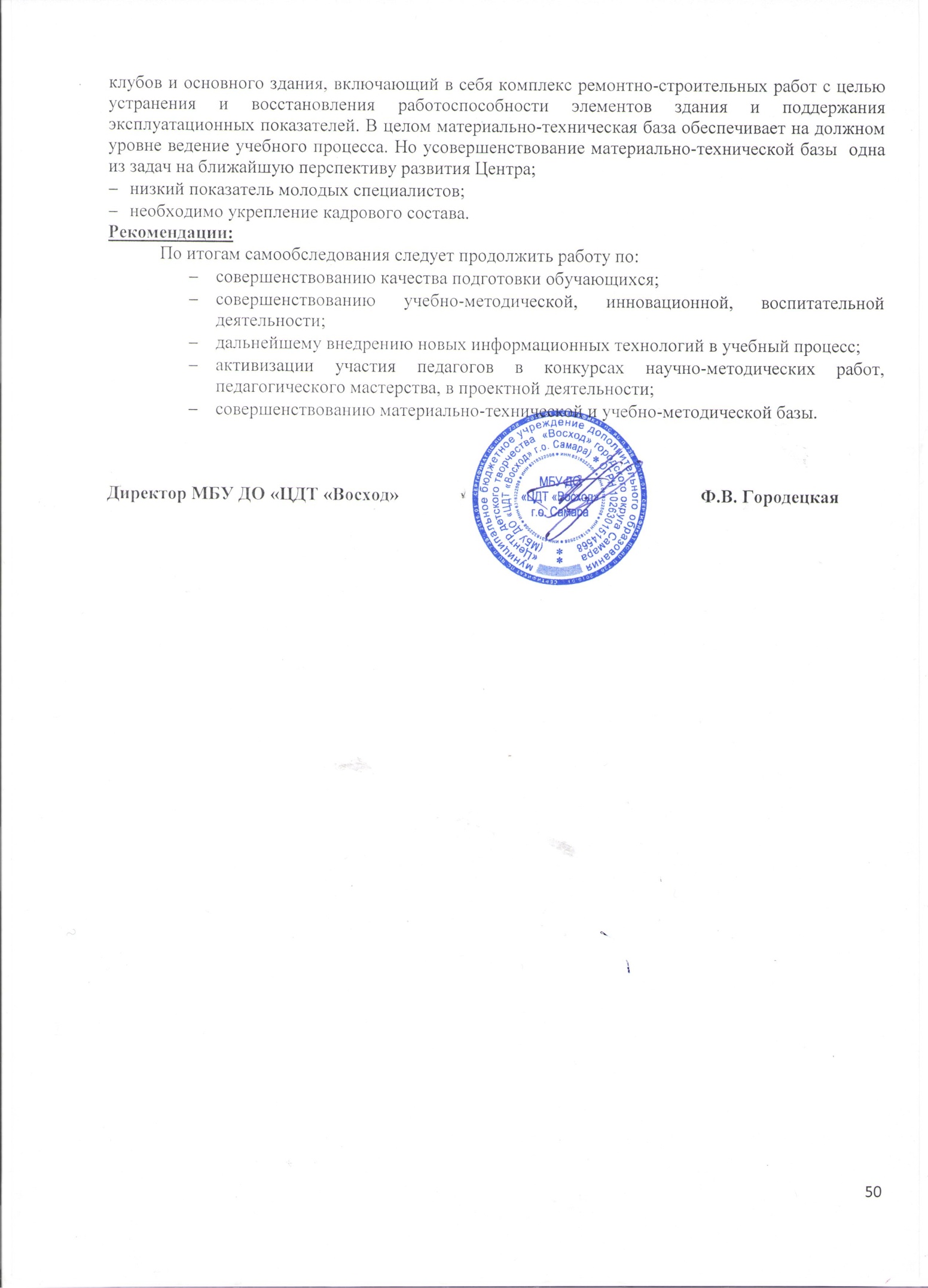 Название ОУмуниципальное бюджетное учреждение дополнительного образования «Центр детского творчества «Восход» городского округа СамараТип образовательного учрежденияобразовательное учреждение дополнительного образования Вид образовательного учрежденияЦентр детского  творчестваОрганизационно-правовая формамуниципальное бюджетное учреждениеГод основания1997Юридический адрес443080, г. Самара, улица Блюхера, 23Телефон(846) 224-08-19факс(846) 224-08-19E-mailvoshod97@yandex.ruАдрес сайта в сети Интернетhttp://voshod23.ru/ФИО руководителяГородецкая Фаина ВладимировнаСвидетельство о государственной регистрации юридического лицаосновной государственный регистрационный номер 1026301514568 от 18 ноября 2011 года за государственный (регистрирующий орган - ИФНС по Советскому району г. Самары)Лицензия№4827 от 08.02.2013Устав№1065 от 25.12.2015ОГРН1026301514568ИНН6318322508КПП631801001ДокументЕсть/нетХарактеристика документаУставестьНовая редакция Устава принята Общим собранием работников Центра 25.12.2015 г. Основными целями деятельности «ЦДТ «Восход» является обеспечение реализации предусмотренных законодательством Российской Федерации полномочий органов местного самоуправления в сфере образования; формирование и развитие творческих способностей детей и взрослых, удовлетворение их индивидуальных потребностей в интеллектуальном, нравственном и физическом совершенствовании, формирование культуры здорового и безопасного образа жизни, укрепление здоровья, а также организация их свободного времени; создание благоприятных условий для личностного развития, оздоровления, образования, отдыха и общения обучающихся; обеспечение безопасности жизнедеятельности обучающихся и работников Центра; участие в реализации государственной политики в области гражданского воспитания детей и молодёжи; оказание консультативной и методической помощи в работе учреждений дополнительного  образования.«ЦДТ «Восход» реализует дополнительные общеразвивающие программы технической, физкультурно-спортивной, художественной, социально-педагогической направленностей. Основным контингентом«ЦДТ «Восход» являются обучающиеся в возрасте преимущественно от 6 до 18 лет.Деятельность обучающихся осуществляется в одновозрастных и разновозрастных объединениях с учетом возрастных и индивидуальных особенностей обучающихся. Наполняемость учебных групп определяется образовательной программой объединения. Формы проведения занятий: коллективные, групповые, репетиционные, индивидуальные.«ЦДТ «Восход» организует работу с детьми в течение всего календарного года. В каникулярное время Центр принимает активное участие в работе оздоровительной компании, организацииработы в лагерях с дневным пребыванием детей на базе общеобразовательных школ Советского района.Учебный планестьУчебный план регламентирует образовательный процесс «ЦДТ «Восход» в соответствии  с перечнем направленностей дополнительного образования. Содержание плана ориентировано на развитие целостного мировоззрения обучающихся, освоению современных реалий жизни и удовлетворение многочисленных запросов социума.Штатное расписаниеестьУтверждено директором учрежденияТарификационный списокестьСоответствует штатному расписаниюДолжностные инструкции работников учрежденияестьСоответствуют содержанию и условиям деятельности «ЦДТ «Восход». Утверждены директором учрежденияПравила внутреннего трудового распорядкаестьУтверждены директором учрежденияРасписание занятийестьОбеспечивает эффективность реализации образовательных программ. Составляется по представлению педагогов с учетом пожеланий родителей, возрастных особенностей детей, установленных санитарно-гигиенических нормЖурналы учета работы учебных групп детских объединенийестьВедутся в соответствии с  инструкциями о ведении журналовПротоколы заседаний педагогических советовестьВедутся в соответствии с требованиями: в протоколах отражается тематика заседаний, присутствующие, протоколируется ход заседания и решения педагогических советовОбразовательные программы детских объединенийесть39 дополнительныхобщеобразовательных общеразвивающих программы рассмотренына педагогическом совете с правами экспертного и утвержденыдиректором «ЦДТ «Восход». Программы содержат дидактическое и методическое обеспечение и соответствуют«Методическим рекомендациям по разработке дополнительных общеобразовательных программ» (Приложение к письму министерства образования и науки Самарской области03.09.2015 № МО -16-09-01/826-ТУ)План работы  учрежденияестьПлан работы «ЦДТ «Восход» на 2015-2016 учебный год. Разрабатывается ежегодно администрацией Центра.№Направленность дополнительных образовательных программКоличество программ%1.Социально-педагогическая1641%2.Художественная1333,3%3.Физкультурно-спортивная615,4%4.Техническая410,3%ИТОГО39100Художественная направленностьТехническая направленностьФизкультурно-спортивная направленностьСоциально -педагогическая12 чел./34,3%4 чел./11,4%5 чел./14,3%14 чел./40%№Тема семинара или мастер-классаУчастникиДата проведения1.Семинар-практикум по теме: «Система работы  руководителя детского театрального коллектива «ВиР» с семьёй и социальными институтами»Васильева В.Н.Апрель 20152.Семинар для педагогов и руководящих работников дополнительного образования по теме: «Формы и методы аттестации программы. Контрольно-оценочные материалы, порядок проверки и утверждения дополнительных общеобразовательных общеразвивающих программ»Ермолаева Т.И.Терешина С.В.Ноябрь 20153.«Технология создания анимационных мультипликационных фильмов посредством компьютерной графики» для педагогов по ИЗО и информационным технологиям Петренко Н.Э.Март 20164.«Федеральные, региональные, требования и рекомендации к дополнительной общеразвивающей программе».Ермолаева Т.И.Терешина С.В.Март 2016№Название проекта/грантаАвторы/соавторыУчастие в конкурсахПроект на тему: «Летняя школа бокса «Восход»Автор: Калашников В.И.Соавторы: Городецкая Ф.В., Терешина С.В.Участник конкурса грантов «Самара - территория будущего»Проект на тему: «Разработка и внедрение авторского учебно-методического инструментария по обучению «Самарской росписи»Автор: Горлова С.Г.Соавторы: Городецкая Ф.В., Терешина С.В.II место во Всероссийском дистанционном педагогическом конкурсе  «Педагогическое мастерство» в номинации «Педагогический проект»Конкурс социальных и культурных проектов ОАО «ЛУКОЙЛ»Авторы: Васильева В.Н., Городецкая Ф.В.Сертификат участника конкурсаПедагогический проект на тему: «Воспитание настоящего семьянина в группе кратковременного пребывания детей дошкольного возраста»Автор: Терешина С.В.I Открытый конкурс методических материалов по поддержке семейного воспитания. Номинация: «Организация  социокультурного сотрудничества в поддержке семейного воспитания»№Название методического материалаАвтор Место публикации1.Методические рекомендации «Валяние из шерсти на занятиях по декоративно-прикладному творчеству» Педагог ДОТабачная Л.П.Сайт ОУ voshod.23.ru16.10.20152.Методическая разработка «Аппликация из засушенных листьев – «Золотая осень»Педагог ДОТабачная Л.П.Сайт ОУ voshod.23.ru16.10.20153.Методическая разработка «Волшебное превращение из салфеток на занятиях по ДПТ»Педагог ДОТабачная Л.П.Сайт ОУ voshod.23.ru16.10.20154.Методическая разработка «Лента скручивание в различные цветы, вышивка, декорирование изделий»Педагог ДОТабачная Л.П.Сайт ОУ voshod.23.ru16.10.20155.Воспитательная система волонтёрского отряда «Объектив» МБОУ ДОД ЦДТ «Восход» г.о. СамараПедагог ДОЖаднова О.В.Сайт: prodlenka.orgСвидетельство серия №77612-184014 от 04.02.20166.План-конспект интегрированного занятия «Ярмарка дымковской игрушки»Педагог ДОРомановская А.Л.Сайт: prodlenka.orgСвидетельство серия №77612-184011 от 04.02.20167.План-конспект интегрированного занятия «Ярмарка дымковской игрушки»Педагог ДОРомановская А.Л.Сайт ОУ voshod.23.ru14.03.20168.План-конспект  по декоративному рисованию «Птицы волшебного сада -городецкая роспись»Педагог ДОРомановская А.Л.Сайт: prodlenka.orgСвидетельство серия №77612-184012 от 04.02.20169.План-конспект  по декоративному рисованию «Птицы волшебного сада -городецкая роспись»Педагог ДОРомановская А.Л.Сайт ОУ voshod.23.ru14.03.201610.Статья по теме: «Управление процессом повышения мотивации педагогов в организации учебного процесса в учреждении дополнительного образования»Директор: Городецкая  Ф.В.Сайт: prodlenka.orgСвидетельство серия №77612-183972 от 04.02.201611.Статья по теме: «Управление процессом повышения мотивации педагогов в организации учебного процесса в учреждении дополнительного образования»Директор: Городецкая  Ф.В.Сетевой сборник «Методический вестник» ТИМО Советского района Выпуск 3/2709.03.201612.Статья по теме: «Гражданское воспитание средствами народного творчества»Педагог ДОРомановская А.Л.Сайт: prodlenka.orgСвидетельство серия №77612-183971от 04.02.201613.Статья по теме: «Гражданское воспитание средствами народного творчества»Педагог ДОРомановская А.Л.Сетевой сборник «Методический вестник»  ТИМО Советского района Выпуск 3/2709.03.201614.Статья «Современные методы и приёмы организации работы по развитию технического творчества обучающихся в УДО»Методист Терешина С.В.Сайт: prodlenka.orgСвидетельство серия №77612-183966от 04.02.201614.Статья «Современные методы и приёмы организации работы по развитию технического творчества обучающихся в УДО»Методист Терешина С.В.Сайт ОУ voshod.23.ru14.03.201615.Статья «Современные методы и приёмы организации работы по развитию  технического творчества обучающихся в УДО»Методист Терешина С.В.Сетевой сборник «Методический вестник»  ТИМО Советского района Выпуск 3/2709.03.201616.Разработка сценария  интеллектуальной игровой викторины  «Кто знает, тот побеждает!» (в честь 200-летия победы России в Отечественной войне 1812 года)Педагог ДОТуркенич Б.Р.Сайт ОУ voshod.23.ru14.03.2016№Название конференции/место проведенияФИО участника конференцииДокументы, предоставляемые на конференцию1.Областная заочная конференция по техническому творчествуТерешина С.В.Статья по теме: «Современные методы и приёмы организации  работы по развитию  технического творчества обучающихся в УДО»2.Межрегиональной научно-практической Конференции работников дополнительного образования детей «Воспитание детей и молодёжи в современном образовательном пространстве»Городецкая Ф.В.Романовская А.Л.Терешина С.В.1.Статья по теме: «Современные методы и приёмы организации  работы по развитию  технического творчества обучающихся в учреждении дополнительного образованаия»2.Статья по теме: «Гражданское воспитание  средствами народного творчества»3.Статья по теме: «Управление процессом повышения мотивации педагогов в организации учебного процесса в учреждении дополнительного образованаия»3.Семинар-практикум  по теме: «Особенности взаимодействия МБОУ ДОД  ДУМ «Икар» с семьей: современные подходы и актуальные направления» (г. Тольятти, МБОУ ДОД ДУМ «Икар») Ермолаева Т.И.Выступление по теме: «План работы городского проекта «ТРИЗ - путь к успеху!»4.Межрегиональной научно-практической конференции «Воспитание детей и молодежи в современном образовательном пространстве»;Ермолаева Т.И.Организация секции для педагогов и психологов№п/пФ.И.О. победителя или коллективаРезультаты(лауреаты, занятое место)Мероприятие(конкурс, соревнование и т.п.)Место проведения мероприятияДата проведения мероприятияФ.И.О. педагога1Айзинкович ДианаВолодина ОльгаГришина ЛизаМорозова ВалерияСеменникова КсенияСкалкин ВладЧистякова ОльгаСергеева НадяПризимирский СашаКалачева МашаБелякова СветаИльичев ИгорьРиммер ДанаДиплом 1мДиплом 1мДиплом 1мДиплом 1мДиплом 1мДиплом 1мДиплом 1мДиплом 2мДиплом 2мДиплом 2мДиплом 3мДиплом 3мДиплом 3мВсероссийский конкурс рисунка «Мы в сказке Андерсена»СИИТг. МоскваАпрель 2015гТабачная Л.П.Подкорытова Л.О.Золотарева Г.Я.Жаднова О.В.2Васюхина АняДиплом 1мВсероссийский конкурс рисунка «Осень -золотая пора»АРТ-талантг. Санкт ПетербургАпрель 2015гПетренко Н.Э.3Суменкова ЯнаВалеева ОлесяДиплом 1мДиплом 1мВсероссийский  конкурс рисунка «Я не художник, я только учусь »АРТ-талантг. Санкт ПетербургАпрель 2015гПетренко Н.Э.4Митюшина ВикаАвралева АринаДиплом 2мДиплом 2мВсероссийский  конкурс рисунка « Календарь природы»АРТ-талантг. Санкт ПетербургАпрель 2015гПетренко Н.Э.5Кинзекеева КатяШвецов ДимаДенисова АняСоколова ЯнаДиплом 1мДиплом 1мДиплом Диплом Городской фестиваль по видам искусств «Юные дарования Самары»Г. СамараМБОУ СОШ №139Апрель 2015гВасильева В.Н.6Мамышев АлмазДиплом 2мГородской конкурс талантов «Мы вместе!»ЦВО «Творчество»Г. СамараАпрель 2015гВасильева В.Н.7Коллектив театра «ВиР»Диплом 1мГородской конкурс авторских произведений «Одна на всех Победа!»ЦВР «Поиск»Г. СамараАпрель 2015гВасильева В.Н.8Каштанов ДаниилМусаев РишадМучаев РусланБидик СашаБагдасарян ВазгенЖураевОстеллаДиплом 2мДиплом 2мДиплом 2мДиплом 3мДиплом 3мДиплом 3мМежрегиональный турнир по боксуСамарская обл. г. ОтрадныйАпрель 2015гКалашников В.И.9Лутенкова НастяМамышев АлмазХолина НаташаШвецов ДимаДиплом Диплом Диплом Диплом Городские Георгиевские чтенияГ. СамараМБОУ СОШ №176Апрель 2015гВасильева В.Н.10Олелина НастяАйзикович ДианаСеливанова ЛизаФакеева АлисаТюрина КсенияРиммер ДанаЯдринцева МашаФилипова АняЗайчикова НастяПарфенова КатяДадонова ЖеняАндреева КатяАндреева МаринаНиколаева ДашаДиплом Диплом ГрамотаГрамотаГрамотаГрамотаГрамотаГрамотаГрамотаГрамотаГрамотаГрамотаГрамотаГрамота7 Междунарадная художественная выставка- конкурс «Человек от края до края»Г. СамараДШИ №8Апрель 2015гРомановская А.Л.Горлова С.Г.Табачная Л.П.Горохова Ф.Ю.Жаднова О.В.Подкорытова Л.О.11Горлова ЛюдаГалочкинаМСашаДипломОбластной конкурс традиционных ремесел«У ремесла не без промысла»Г. СамараСДДЮТМай 2015гГорлова С.Г.12Коллектив «Самарский сувенир»Диплом 1мВсероссийский краеведческий слетИнтнернет портал «Престиж»Май 2015гГорлова С.Г.13Куликова УльянаДиплом 1мМеждународный творческий конкурс «Сказка на арене цирка»Интнернет портал «Престиж»Май 2015гГорлова С.Г.14Киселева НастяХудабердыева РозаРиммер ДанаАндреева МаринаШишова ДашаУстюжин МаксимКанонова КатяНовоселова ДашаСтаровойтова ЛизаДиплом 1мДиплом 1мДиплом 1мДиплом 2мДиплом 2мДиплом 2мДиплом 2мДиплом 2мГрамота 2мРайонный конкурс ИЗО И ДПИ «Крылья Победы»Г. СамараПарк ПобедыМай 2015гПодкорытова Л.О.Жаднова О.В.Горохова Ф.Ю.15Астапова ДинаДадонова ЖеняАндреева МаринаДиплом 1мДиплом 1мДиплом 1мВсероссийский творческий конкурс «Тайны космоса»Г. Санкт ПетербургМай 2015гГорохова Ф.Ю.16Делькина КсенияДиплом 2 мВсероссийский творческий конкурс «Встречаем День Победы»Г. СамараПортал «Рыжий кот»Май 2015гГорохова Ф.Ю.17Айзикович ДианаАстапов ДимаМорозова ЛераДиплом 1мДиплом 2мДиплом 3мГородская благотворительная акция «День кота»Г. СамараЦИР «Гинезис»Май 2015гГорохова Ф.Ю.Жаднова О.В.Подкорытова Л.О.18Жарков ДанилаПетешкин ВладЧернышев АртемЧернышев ИльяДорохина ВероникаКлевашева Пелагея
Иванов АлександрДипломДипломДипломДипломДипломДипломДипломОбластная Молодежная выставка «Технопарк-2015»Г. НовокуйбышевскИюнь 2015гСулейманова Н.Н.Фролова Г.Н.19Шишова ДарьяЛеутина АринаАйзикович ДианаЧистякова ОльгаСоколова АгатаДудникова КираДикарина ЮлияЛятифова ВикаВасюхина АннаАндреев КириллЧекалина АнгелинаБожкова МарияСтаршинова АнгелинаФилатова ОлесяДиплом 1м Диплом 1мДиплом 2мДиплом 2мДиплом 2мДиплом 2мДиплом 2мДиплом 2мДиплом 2мДиплом 3мДиплом 3мДиплом 3мДиплом 2мДиплом 2мВсероссийский детско-юношеский конкурс рисунка и ДПИ «Зима-2015»г. МоскваССИТСентябрь 2015гЖаднова О.В.Табачная Л.П.Романовская А.Л.Подкорытова Л.О.Петренко Н.Э.20Коллектив Центра «Восход»Благодарность от Главы Администрации г.о. СамараО.Б.ФурсоваЗа активную поддержку добровольческой акции «Победная весна»г. СамараСентябрь2015гКоллектив «Восход»21Суменкова ЯнаДиплом 2мКонкурс рисунка городского зоопарка к Международному дню тигра «Каникулы Бонифация»г. СамаразоопаркСентябрь 2015гПетренко Н.Э.22Суркова НастяЛысова ЛизаКанюкаева ЛизаАндреев КириллКлимочкина УльянаМясникова ДарьяСеменникова КсенияВоскресенская АлефтинаХолодная НастяФролова КатяДиплом 1мДиплом 1мДиплом 1мДиплом 1мДиплом 1мДиплом 1мДиплом 2мДиплом 2мДиплом 2м Диплом 2мДиплом 3мДиплом 3мВсероссийский детско-юношеский конкурс рисунка и ДПИ «Есенинская Русь»г. МоскваССИТСентябрь2015г.Романовская А.Л.Жаднова О.В.Петренко Н.Э.Подкорытова Л.О.23Текуев КириллКулезнев ВиталийБелкин ПавелВласов РудольфСабянин НиколайГрамота 1мГрамота 1мГрамота 2мГрамота 2мГрамота 2мВсероссийский турнир по греко-римской борьбе, памяти участника ВОВ Кунцева А.Л.Оренбургская обл.г.Новосергиевск5 сентября 2015гКропотов А.Е.24Сивков ВладиславДиплом 3мВсероссийский турнир по греко-римской борьбе,посвященный памятиолимпийского чемпиона А.И. ПарфеноваНижегородскаяобластьг. Бор4-6Сентябрь2015гКропотов А.Е.25Белкин ПавелСивков Владислав
Власов РудольфАкаев ХалидДиплом 1мДиплом 1мДиплом 3мДиплом 3мПервенство ОГ ФСО «Юность России» по греко-римской борьбеГ. МихайловРязанская область25-27 сентября2015гКропотов А.Е.26Боков СтаниславЭюбов ЗаурГрамота 2мГрамота 2м8 Всероссийские соревнования по боксу на призы Школа бокса Олимпийского резерва «Ринг»Самарская областьп. Безенчук01-04 октября2015гКалашников В.И.27Морозова ВалерияГрядунова АлинаФролова КатяВеренков ДимаНовоселова ДашаДиплом 1мДиплом 2мДиплом 2мДиплом 2мДиплом 3мВсероссийский детско-юношеский конкурс рисунка и ДПИ «Моя Родина- 2015»г. МоскваССИТОктябрь 2015гЖаднова О.В.Подкорытова Л.О.28Команда «Звездочка» (группа дневного пребывания»Грамота 2мГородская познавательная квест-игра «Мы маленькие звезды»г. Самара ЦВР «Поиск»22 октября 2015гСулейманова Н.Н.29Носова НастяНемова РитаТоропцева ПолинаДипломДиплом
ДипломМежрегиональный чувашский праздник «Чуклеме»Г. Самара30 октября 2015гГорлова С.Г.30Боков СтаниславГрамота4 Областной открытый турнир по боксу памяти участника ВОВ В.И. СапруноваСамарская обл.С. Кротовка31 октября2015гКалашников В.И.31Акаев ХалидВласов РудольфСивков ВладиславГрамота 1мГрамота 2мГрамота 2мПервенство Приволжского Федерального округа по греко-римской борьбеГ. Саранск29-31 октября 2015гКропотов А.Е.32Самоков РоманЗевзеев ДмитрийГрамота 1мГрамота 3м15 Всероссийский турнир по спортивной борьбе на призы губернатора- председателя правительства Оренбургской области Ю.А. БергаГ. Оренбург31 октября2015гКропотов А.Е.33Ядринцева МарияДипломМеждународный конкурс «Дети - таланты»г. Новосибирскинформационный центр развития детейОктябрь2015гГорохова Ф.Ю.34Власов АлександрКулезнев  ВиталийТекутьев  КириллВласов РудольфГрамота 1мГрамота 2мГрамота 2мГрамота 3м21 Всероссийский турнир по греко-римской борьбе памяти Л.М. Лобаницкогог. Волжск2-3 ноября2015гКропотов А.Е.35Андриянов ЗахарСуменкова ЯнаДиплом 1мДиплом 1мМеждународный творческий конкурс «Бумажная мозаика»г.Санкт-Петербург24 ноябрь 2015гПетренко Н.Э.36Шишова РитаКуприянова НадяРодионова СашаМясникова ДашаДелькина КсенияПредвечная ВикаДворянинова НастяМахмутова ЮляКосыгина ДашаЛега НаташаНикулина ИринаПриземирская СашаСуменкова Яна Суликаева АленаБожкова МашаАндреев КириллДолгова ЛизаСуркова НастяИбрагимова ЛенаАйзикович ДашаДиплом 1мДиплом 1мДиплом 1мДиплом 1мДиплом 1мДиплом 1мДиплом 1мДиплом 2мДиплом 2мДиплом 2мДиплом 2мДиплом 2мДиплом 2мДиплом 2мДиплом 2мДиплом 3мДиплом 3мДиплом 3мДиплом 3мДиплом 3мВсероссийский детско-юношеский конкурс рисунка и ДПИ«Птички-невелички»ССИТг. МоскваНоябрь2015гПетренко Н.Э.Романовская А.Л.Табачная Л.П.Жаднова О.В.Подкорытова Л.О.37Тургенев СлаваДипломВсероссийский фестиваль науки,конкурс детского рисунка «Мир глазами детей»Г. МоскваНоябрь2015гГорохова Ф.Ю.38Косыгина ДарьяДиплом 2ст6 Международный конкурс-фестиваль «Волна успеха»Г. СамараНоябрь 2015гСаенко А.А.39Шишова РитаДиплом 1мМеждународный конкурс творчества «Артсеть»Г. КрасноярскНоябрь 2015гТабачная Л.П.40Тюрина КсенияДиплом 3мМеждународный творческий конкурс «Рисуем символ года- Обезьянка-2016»Всероссийский интернет портал «Престиж»Ноябрь 2015гГорлова С.Г.41Коржав ЭвелинаДиплом 1мМеждународный дистанционная ярмарка детских поделокВсероссийский интернет портал «Престиж»Ноябрь 2015гГорлова С.Г.42Собянин НиколайБелкин ПавелДиплом победителяДиплом 2м11 Всероссийский турнир на призы Администрации Кузнецка «Греко-римская борьба»Г. КузнецкНоябрь 2015гКропотов А.Е.43Ядринцева МашаДиплом победителяМеждународный конкурс «Дети-таланты»Г. НовосибирскНоябрь 2015гГорохова Ф.Ю.44Театральный  коллектив «ВиР»ДипломМежрегиональный фестиваль детского творчества «Ломая барьеры» 2015Г. Уфа БашкортостанНоябрь 2015гВасильева В.Н.45Косыгина ДарьяДиплом 2ст Международный конкурс-фестиваль «Волга в сердце впадает мое»Г. СамараДекабрь2015гСаенко А.А.46Обертяева ДарьяГрядунова ДарьяДипломДиплом6 городской конкурс «Праздник белых журавлей»Г. СамараЦЭВДМНоябрь 2015гВиноградова И.Г.Саенко А.А.47Суменкова ЯнаДиплом1стМеждународный творческий конкурс «Мы рисуем осень»Г. Санкт-Петербург3 декабря 2015гПетренко Н.Э.48Самойлова МадинаДегтярева НастяДиплом1стДиплом1стМеждународный творческий конкурс, посвященный Дню защиты животных «Братья наши меньшие»Г. Санкт-Петербург12 декабря 2015гРомановская А.Л.49Риммер ДанаНовоселова ДарьяДолгова ЛизаДавыдова ВаряДиплом1стДиплом 2стДиплом 2стДиплом 3стГородской конкурс детских рисунков «Футбол глазами детей»Г. СамараЦДТ «Восход»Декабрь 2015гЖаднова О.В.Подкорытова Л.О.50Дегтярева НастяДиплом 4мОбластной конкурс ИЗО и ДПИ «Зимняя мозаика»Г. Самара детский Епархиальный образовательный ЦентрДекабрь 2015Романовская А.Л.51Чернышев ИльяЧернышев АртемДиплом 2мОбластная научная конференция «Изобретая будущее»Г. СамараОбластная детская библиотекаДекабрь 2015гФролова Г.Н.52Кузнецов СлаваВласов РудольфБелкин ПавелСобянин НиколайКулезнев ВиталийТекутьев КириллПетухов СеменНикольский ЛевДиплом1стДиплом1стДиплом1стДиплом1стДиплом1стДиплом 2мДиплом 2мДиплом 3мПервенство Самарской области по греко-римской борьбеГ. СамараДекабрь 2015гКропотов А.Е.53Батырева ОлесяНосова НастяДиплом 1мДиплом 3мГородской этап областного конкурса детского творчества «Мое любимое животное»Г. СамараЦДТ «Ирбис»Декабрь 2015гГорлова С.Г.54Риммер ДанаГрамота «Гордость Советского района-2015»Районный конкурс среди талантливой молодежи «Гордость Советского района- 2015» Г. СамараАдминистрация Советского районаДекабрь 2015гЖаднова О.В.55Балашова КатяВолкова ЛизаДиплом 1мДиплом 1мОткрытый городской конкурс новогоднего рисунка и игрушкиНа призы туристической поездки в Вотчину Деда МорозаГ. СамараДекабрь 2015гЖаднова О.В.Подкорытова Л.О.56Волкова ЛизаНаграждена поездкой в Вотчину Деда МорозаГ.Великий Устюг57Торопщева ПолинаНосова НастяНемова РитаДипломДиплом ДипломГрамота5 Межрегиональный фестиваль искусств в рамках чувашского календарного праздника «Чуклеме-2015»Г. СамараСОШ №80Декабрь 2015гГорлова С.Г.58Сукиасян СаркисПрокофьева ВикаДиплом победителяДиплом победителя11 Международный конкурс «Дети-таланты»Г. НовосибирскДекабрь 2015гГорохова Ф.Ю.59Варфоломеева ДашаЛизункова МарияДиплом 1мДиплом 1мМеждународный творческий конкурс «Мы рисуем осень»Г. Санкт-ПетербургДекабрь 2015гГорохова Ф.Ю.60Селиванова ЛизаЧалова МарияГорлова ЛюдмилаШишова РитаДиплом 2мДиплом 3мГрамотаГрамотаМежрегиональный фестиваль детско-юношеского творчества «Радужная кисть»Г. СамараДШИ №8Декабрь 2015гРомановская А.Л.Горлова С.Г.Табачная Л.П.61Маругин ВадимВоронцов АлексейДубов ЕвгенийДиплом 1мДиплом 3мДиплом 3мПервенство городского округа Самара по боксуГ. СамараЯнварь 2016гМиночкин С.Ю.62Иванова АленаЯдринцева МарияДиплом 1мДиплом 1мМеждународный творческий конкурс, посвященный Дню матери «Мама-солнышко мое!»Г. Санкт-ПетербургЯнварь 2016гГорохова Ф.Ю.63Суркова НастяБаева АльбинаСергеева НадяМалышева ДашаДиплом победителя 1мДиплом 1мДиплом 1мДиплом 1мМеждународный творческий конкурс «Новогодние фантазии»Г. Санкт-ПетербургЯнварь 2016гРомановская А.Л.Петренко Н.Э.64Текутьев КириллГрамота 3мОбластное открытое первенство по греко-римской борьбе, посвященное памяти МС СССР В. ЧумероваГ. Самара29 января 2016гКропотов А.Е.65Акаев ХалидВласов СашаВласов РудольфЗебзеев ДимаБелкин ПавелЖилкин МаксимСивков ВладиславКулезнев ВиталийНикольский ЛевДжамаловЭльчинСабянин КоляПектухов СеменДиплом 1мДиплом 1мДиплом 1мДиплом 2мДиплом 2мДиплом 2мДиплом 2мДиплом 2мДиплом 3мДиплом 3мДиплом 3мДиплом 3мПервенство Самарской области по греко-римской борьбеГ. Самара 21 января 2016гКропотов А.Е.66Маругин ВадимДиплом 2мСеребряный призерПервенство Самарской области по боксу, памяти тренера В.Н. МакароваГ. Тольятти10-13Февраля2016гМиночкин С.Ю.67Суменкова ЯнаДиплом 1мМеждународный творческий конкурс «Обезьяна-символ года-2016»Г. Санкт-Петербург5 февраля 2016гПетренко Н.Э.68Маланичева ДашаЯдринцева МарияБудкина МашаДиплом 2стДиплом 3стДиплом 4стВсероссийский дистанционный конкурс «Золотые руки России»Г. МоскваФевраль 2016гГорохова Ф.Ю.69Маланичева ДашаКалинина АлисаДегтярева НастяШишова ДарьяНовоселова ДашаАндреев ИльяДиплом 1мДиплом 1мДиплом 2мДиплом 2мДиплом 2мДиплом 2мРайонный конкурс«Русская зима-2016г»Г. СамараЦентр «Восход»Февраль2016гГорохова Ф.Ю.Петренко Н.Э.Жаднова О.В.Табачная Л.П.Романовская А.Л.70Кулезнев ВиталийАкаев ХалидГрамота 1мГрамота 2мПервенство Приволжского Федерального округа по греко-римской борьбеГ. Саранск26-29 февраля2016гКропотов В.Е.71Дегтярева НастяДиплом лауреатаГородская выставка-конкурс «Рождественский сувенир»Г. СамараФевраль 2016гРомановская А.Л.72Канонова СветланаЛутенкова  НастяГрамотаГрамотаВсероссийский конкурс «Живая классика»Г. СамараЦВР «Поиск»2 марта 2016гВасильева В.Н.73Кузьмина КатяАндреев ИльяСучкова НинаДиплом 1мДиплом 1мДиплом 1мМеждународныйтворческий конкурс «Красавица зима»Г. Санкт-Петербург10 марта2016гПетренко Н.Э.74Кулезнев ВиталийБелкин ПавелВласов РудольфВласов СашаТекутьев КириллБелкин ПавелДиплом 1мДиплом 1мДиплом 2мДиплом 3мДиплом 3мДиплом 15 Международныйтурнир по греко-римской борьбеГ. Зеленоград18-20 марта2016гКропотов А.Е.75Устюжанин МаксимХолодная НастяТургенев СлаваСамойлова МадинаДиплом 2мДиплом 1мДиплом 1мДиплом 3мГородской конкурс «Загадочный космос»Г. Самара«ЦДТ «Восход»28 марта 2016гПетренко Н.Э.Жаднова О.В.Горохова Ф.Ю,Романовская А.Л.Учеб.годРайон.уровеньГород.уровеньОбласт. уровеньРегион.уровеньВсерос. уровеньМеждунар. уровень2013-2014 127051844172014-20151953302486322015-2016166035289751№п/пФ.И.О. победителя или коллективаРезультаты(лауреаты, занятое место)Мероприятие(конкурс, соревнование и т.п.)Место проведения мероприятияДата проведения мероприятия1Коллектив ЦентраБлагодарственное письмо от Председателя Думы г.о. Самара А.Б. Фетисова и Главы Администрацииг.о. Самара О.Б. ФурсоваЗа большой вклад в развитие связи поколений Дума г.о. СамараСентябрь2015г2Коллектив ЦентраБлагодарственное письмо от ССИТВсероссийский детско-юношеский конкурс рисунка и ДПИ «Птички-невелички»Г. МоскваСентябрь2015г3Городецкая Ф.В. - директорБлагодарственное письмо Департамента образования Администрации г.о. Самара За активное участие в социально-значимых мероприятияхГ. СамараДепартамент образованияСентябрь2015г4Коллектив ЦентраБлагодарственное письмо от ССИТВсероссийский детско-юношеский конкурс рисунка и ДПИ «Зима-2015»Г. МоскваСентябрь2015г5Коллектив Центра ДипломКонкурс проектных инициатив в рамках Стратегии комплексного развития Самары до 2025г по направлению «Дополнительного образования»Г. СамараНоябрь 2015г6Городецкая Ф.В.,Петренко Н.Э.,Васильева В.Н.Благодарственное письмо от городского зоопаркаЗа активное сотрудничествоГ. Самара городской зоопаркСентябрь2015г7КоллективЦентра Благодарность за активное участие в конкурсах ССИТВсероссийский конкурс детско-юношеского рисунка и ДПИ «Птички-невелички»Г. МоскваССИТНоябрь 2015г8КоллективЦентра ДипломКонкурс проектных инициатив в рамках Стратегии комплексного развития Самары до 2025гПо направлению «Дополнительное образование г.о. Самара на 2016г»за проект «Триз - путь к успеху» Г. СамараНоябрь 2015г9Жаднова О.В.- ПДОДиплом 2стБлагодарственное письмо за активное участие в районном празднике, посвященном 70-летию ПобедыДиплом 2стДиплом 3мДиплом3мДиплом детскому объединению «Акварель»Всероссийский педагогический конкурс имени В.А.СухомлинскогоГородской этап областного конкурса организаторов воспитательного процесса «Воспитать человека»6 Областной конкурс организаторов воспитательного процесса «Воспитать человека»Международный творческий конкурсПочетная грамота за многолетний добросовестный труд от Министра г.о. СамараДиплом Департамента образования Администрации г.о. СамараГ. МоскваГ. СамараГ. СамараЦДТ «Искра»ЦДЮТГ. КрасноярскМай 2015гМай 2015гОктябрь 2015гНоябрь 2015гФевраль 2016гНоябрь 2015гМарт 2016г10Горохова Ф.Ю.Диплом победителяДиплом победителяМеждународный фотоконкурс для педагогов «Впечатление  лета»Международный творческий конкурс для педагогов «Летняя фантазия»Г. Санкт-ПетербургГ. Санкт-ПетербургСентябрь 2015гСентябрь 2015г11Кропотов А.Е.ДипломДиплом тренеру победителя15 Всероссийский турнир по спортивной борьбе на приз губернатора Оренбургской областиВсероссийский турнир на призы Администрации г.Кузнецка «Греко-римская борьба»Г. ОренбургГ. КузнецкОктябрь 2015гНоябрь 2015г12Табачная Л.П.ДипломМеждународный конкурс творчества «Артсеть»Г. Санкт ПетербургНоябрь 2015г13Саенко А. А.Благодарственное письмо за активное участие в районном празднике, посвященном70-летию ПобедыДиплом лучшего руководителяМеждународный конкурс-фестиваль «Волга в сердце впадаетмое» Г. СамараГ. СамараДШИ №9Май 2015гНоябрь 2015г14Фролова Г.Н.Благодарственное письмо за активное  участие.Областная научная конференция «Изобретая будущее»Г. СамараОбластная детская библиотекаДекабрь 2015г15Романовская А.Л.ДипломБлагодарственное письмо за хорошую подготовку и успешное участие в конкурсеГородской конкурс педагогического мастерства работников дополнительного образования «Сердце отдаю детям»8 Областной конкурс ИЗО и ДПИ «Зимняя мозаика»Г. Самара«Мечта»Г. СамараДетский образовательный Епархиальный ЦентрДекабрь 2015гДекабрь 2015г16Горлова С.Г.Диплом 1мДиплом 1мДипломБлагодарственное письмо за хорошую подготовку и успешное участие в конкурсеДипломДипломДиплом Всероссийский дистанционно-педагогический конкурс «Педагогическое мастерство»Всероссийский  дистанционный педагогический портал Педагогическое мастерство»Открытый областной фестиваль русской народной культуры «Свет бересты»8 Областной конкурс ИЗО и ДПИ «Зимняя мозаика»Межрегиональный фестиваль детско-юношеского творчества «Радужная кисть»Межрегиональная выставка-ярмарка изделий мастеров ДПИ «Рождественские узоры Поволжья»5 Межрегиональный фестиваль искусств в рамках чувашского календарного праздника «Чуклеме - 2015»Г.КировВсероссийский интернет-портал «Престиж»Г. СамараГ. СамараДетский образовательный Епархиальный ЦентрГ. СамараДШИ №8Г. СамараГ. СамараСОШ №8007 апреля2015гАпрель 2015гМай 2015гДекабрь 2015гДекабрь 2015гДекабрь 2015гДекабрь 2015г16Горлова С.Г.Диплом 1мДиплом 1мДипломБлагодарственное письмо за хорошую подготовку и успешное участие в конкурсеДипломДипломДиплом Всероссийский дистанционно-педагогический конкурс «Педагогическое мастерство»Всероссийский  дистанционный педагогический портал Педагогическое мастерство»Открытый областной фестиваль русской народной культуры «Свет бересты»8 Областной конкурс ИЗО и ДПИ «Зимняя мозаика»Межрегиональный фестиваль детско-юношеского творчества «Радужная кисть»Межрегиональная выставка-ярмарка изделий мастеров ДПИ «Рождественские узоры Поволжья»5 Межрегиональный фестиваль искусств в рамках чувашского календарного праздника «Чуклеме - 2015»Г.КировВсероссийский интернет-портал «Престиж»Г. СамараГ. СамараДетский образовательный Епархиальный ЦентрГ. СамараДШИ №8Г. СамараГ. СамараСОШ №8007 апреля2015гАпрель 2015гМай 2015гДекабрь 2015гДекабрь 2015гДекабрь 2015гДекабрь 2015г17Петренко Н.Э.Диплом победителяВсероссийский творческий марафон «Уроки творчества»Г. Санкт-Петербург21 марта 2015г18Васильева В.Н.Диплом 1мБлагодарственноеписьмо от Самарского театра юного зрителя  за активное сотрудничествоВсероссийский  дистанционный педагогический портал Педагогическое мастерство»Всероссийский интернет-портал «Престиж»Г. СамараАпрель 2015гАпрель 2015г19Калашников В.И.Диплом 1мВсероссийский  дистанционный педагогический портал Педагогическое мастерство»Всероссийский интернет-портал «Престиж»Апрель 2015г20Золотарева Г.Я.Благодарственноеписьмо от Администрации Советского района за эффективную работу с ТОС №3Благодарственное письмо Департамента образованияАпрель 2015гМарт 2016г21Терешина С.В.Диплом 1 стДиплом участникаСертификат участникаГородская акция «день кота»I Открытый  конкурс методических материалов по поддержке семейного воспитанияОбластная заочная конференция по развитию технического творчестваГ.Самараг. Тольяттиг. Самара16 мая 2015гОктябрь 2015гОктябрь – ноябрь 2015г1Городской конкурс волонтерских проектов «Я - волонтер»                Диплом 2 степениапрель 20152Областной этап конкурса образовательных проектов «Я - гражданин»                Диплом 1 степениапрель 20153Конкурс Губернатора Самаркой области «Победная весна» Благодарственное письмоМай 20154Всероссийский этап конкурса образовательных проектов «Я-гражданин»  (г.Москва)Диплом 1 степениАвгуст 20155Всероссийский конкурс педагогов им. Сухомлинского Диплом 2 степениМай 20156Слет городской лиги волонтеров. ЭДМОО «Зеленая волна»                               Кубок и Почетная грамотаНоябрь 20157Городской педагогический конкурс «Воспитать человека» (участие руководителя)Диплом 2 степениОктябрь 20158Областной педагогический конкурс «Воспитать человека» (участие руководителя)                      Диплом 3 степениНоябрь 20159Международный педагогический конкурс «Победита» (участие руководителя)Диплом 3 степениФевраль 2016СЕМИНАРЫСЕМИНАРЫСЕМИНАРЫСЕМИНАРЫ10Слет Городской лиги волонтеровДоклад и Мастер-класс по проекту «Вернем улыбку детям»Ноябрь 2015 11Областной семинар для завучей СОШ области по теме: «Детские общественные организации» (участие руководителя)ДокладчикЦРОНоябрь 201512Городской семинар по экологии «Информационное обеспечение ЭДМОО «Зеленая волна»ДокладчикЦВО «Творчество»Март 2015 ПРОЕКТНАЯ ДЕЯТЕЛЬНОСТЬПРОЕКТНАЯ ДЕЯТЕЛЬНОСТЬПРОЕКТНАЯ ДЕЯТЕЛЬНОСТЬПРОЕКТНАЯ ДЕЯТЕЛЬНОСТЬ13Городской патриотический проект «Аллея Мира» (совместно с ЭДМОО)авторыСрок реализации:Февраль-май 201514Городской экологический проект «Зеленый трамвай» (совместно с ЭДМОО)В соавторстве с МБОУ СОШ №34Срок реализации: январь 2015постоянно15Городской социально-образовательный проект «Вернем улыбку детям»(совместно с ЭДМОО)авторыСрок реализации:Сентябрь 2015-2018 гг16Городской социально-образовательный проект «Информационное обеспечение ЭДМОО «Зеленая волна»авторыСрок реализации:Сентябрь 2015 и постоянноСОЦИАЛЬНО-ЗНАЧИМЫЕ АКЦИИСОЦИАЛЬНО-ЗНАЧИМЫЕ АКЦИИСОЦИАЛЬНО-ЗНАЧИМЫЕ АКЦИИСОЦИАЛЬНО-ЗНАЧИМЫЕ АКЦИИ17Городская благотворительная акция «День кота -2015»Дипломы и благодарственные письмаМай 201518Районная патриотическая акция «Голубь Мира»Парк Дружбы9 мая 201519Районная акция «Подари себе улыбку»День Защиты детей. Парк Победы1 июня 201520Районная патриотическая акция «Любимая Самара»День России, Парк ПобедыИюнь 201521Городская экологическая акция «Зеленый трамвай на улицах парков города» (ЭДМОО)День Знаний, Парк Дружбы1 сентября 2015ПоказательПоказательКол-во%Всего педагогических работников (количество человек)Всего педагогических работников (количество человек)2460%Укомплектованность штата педагогических работниковУкомплектованность штата педагогических работников24100%Из них внешних совместителейИз них внешних совместителей520,8%Образовательный уровень педагогических работников С высшим профессиональным  образованием 1667%Образовательный уровень педагогических работниковИз них с высшим педагогическим1354,2%Образовательный уровень педагогических работниковСо средним профессиональным образованием625%Образовательный уровень педагогических работниковИз них с педагогическим образованием28,3%Образовательный уровень педагогических работниковС начальным профессиональным образованием28,3%Образовательный уровень педагогических работниковЛица, не имеющие профессионального образования28,3%Квалификационная категорияВсего24100%Квалификационная категорияВысшая1145,8%Квалификационная категорияПервая 312,5%Квалификационная категорияСоответствие занимаемой должности312,5%Квалификационная категорияБез квалификационной категории729,2%Стаж педагогической работыМенее 5 лет520,8%Стаж педагогической работыОт 5 до 30 лет1667%Стаж педагогической работыБолее 30 лет312,5%Возрастной составМоложе 25  лет14,2%Возрастной состав25-35 лет28,3%Возрастной состав35 лет и старше2187,5%Состав педагогического персоналаПедагог дополнительного образования1875%Состав педагогического персоналаПедагог-организатор520,8%Состав педагогического персоналаМетодист14,2%Состав педагогического персоналаЗаведующий отделом14,2%Имеют учёную степеньИмеют учёную степень--Имеют звания Заслуженный учитель, Заслуженный мастер спорта, Заслуженный деятель культуры и др.Имеют звания Заслуженный учитель, Заслуженный мастер спорта, Заслуженный деятель культуры и др.--Имеют государственные и ведомственные награды, почётные  званияИмеют государственные и ведомственные награды, почётные  звания625%Имеют звание кандидата в мастера спорта, мастера спорта, мастера боевых искусств, судейские категории и др.,Имеют звание кандидата в мастера спорта, мастера спорта, мастера боевых искусств, судейские категории и др.,14,2%Численность/удельный вес численности специалистов, обеспечивающих методическую деятельность образовательной организации, в общей численности сотрудников образовательной организацииЧисленность/удельный вес численности специалистов, обеспечивающих методическую деятельность образовательной организации, в общей численности сотрудников образовательной организации28,3%ВсегоШтатные сотрудникиСовместители40346ПДОПедагоги-организаторыМетодистыЗаведующий отделомВспомогатель-ный персоналАдминистра-ция18511105СреднееСреднее специальное 6Среднее специальное 6Высшее 16Высшее 16СреднееНе педагогическоеПедагогическоеНе педагогическое Педагогическое242313Отчетный периодНе имеют квалификационной категорииСоответствие занимаемой должности1 категорияВысшая категорияС 01.04 2015г. по 31.03.2016г.73311Отчетный периодУчебный годСоответствие занимаемой должности1 категорияВысшая категорияС 01.04 2015г. по 31.03.2016г.2015-20161-2Учебный годменее 5 летот 5 до 30 летБолее 30 лет2015-20165 чел.16 чел.3чел.Внешние источникиВнутренние источники1Районные методические  объединения 1Учёба ПДО по самоорганизации  педагогической деятельности.2Областные методические объединения педагогов дополнительного образования по  различным направлениям 2Открытые уроки. Практическая  деятельность педагогов по  распространению инновационных  методик  обучения  и воспитания.3Городские и областные семинары по различным направлениям3.Консультации. Консультации по  организации работы с детскими  коллективами по различным   направлениям и программам.4Курсы по организации квалификационных испытаний педагогических кадров4Взаимопосещение занятий. Ознакомление с опытом работы ПДО и его анализ5Квалификационные испытания педагогических кадров Центра5Повышение квалификации по именным образовательным чекамПовышение квалификации  по именному образовательному чекуПовышение квалификации37